                                                                      УТВЕРЖДЕНОСХЕМА ТЕПЛОСНАБЖЕНИЯКАМЫШОВСКОЕ СЕЛЬСКОЕ ПОСЕЛЕНИЕСМИДОВИЧСКОГО МУНИЦИПАЛЬНОГО РАЙОНАЕВРЕЙСКОЙ АВТОНОМНОЙ ОБЛАСТИДО 2034 ГОДА(АКТУАЛИЗАЦИЯ НА 2021 ГОД)УТВЕРЖДАЕМАЯ ЧАСТЬм.п.Хабаровск 2020 г.СодержаниеВведениеРазработка схемы теплоснабжения выполнена в соответствии с требованиями Федерального закона от 27.07.2010 года № 190-ФЗ «О теплоснабжении», Постановления Правительства Российской Федерации от 22.02.2012 года №154 «О требованиях к схемам теплоснабжения, порядку их разработки и утверждения».Схема теплоснабжения разрабатывается в целях удовлетворения спроса на тепловую энергию (мощность) и теплоноситель, обеспечения надежного теплоснабжения наиболее экономичным способом при минимальном воздействии на окружающую среду, а также экономического стимулирования развития систем теплоснабжения и внедрения энергосберегающих технологий.Схема теплоснабжения разработана на основе следующих принципов:- обеспечение безопасности и надежности теплоснабжения потребителей в соответствии с требованиями технических регламентов;- обеспечение энергетической эффективности теплоснабжения и потребления тепловой энергии с учетом требований, установленных действующими законами;- соблюдение баланса экономических интересов теплоснабжающих организаций и потребителей;- минимизации затрат на теплоснабжение в расчете на каждого потребителя в долгосрочной перспективе;- минимизации вредного воздействия на окружающую среду;- обеспечение не дискриминационных и стабильных условий осуществления предпринимательской деятельности в сфере теплоснабжения;- согласованности схемы теплоснабжения с иными программами развития сетей инженерно-технического обеспечения, а также с программой газификации;- обеспечение экономически обоснованной доходности текущей деятельности теплоснабжающих организаций и используемого при осуществлении регулируемых видов деятельности в сфере теплоснабжения инвестированного капитала.Техническая Школа для разработки схем теплоснабжения– генеральный план поселения и муниципального района;– эксплуатационная документация (расчетные температурные графики источников тепловой энергии, данные по присоединенным тепловым нагрузкам потребителей тепловой энергии, их видам и т.п.);– конструктивные данные по видам прокладки и типам применяемых теплоизоляционных конструкций, сроки эксплуатации тепловых сетей, конфигурация;– данные технологического и коммерческого учета потребления топлива, отпуска и потребления тепловой энергии, теплоносителя;– документы по хозяйственной и финансовой деятельности (действующие нормативы, тарифы и их составляющие, договора на поставку топливно-энергетических ресурсов (ТЭР) и на пользование тепловой энергией, водой, данные потребления ТЭР на собственные нужды, по потерям ТЭР и т.д.);– статистическая отчетность организации о выработке и отпуске тепловой энергии и использовании ТЭР в натуральном и стоимостном выражении.Термины и определения- тепловая энергия - энергетический ресурс, при потреблении которого изменяются термодинамические параметры теплоносителей (температура, давление);- зона действия системы теплоснабжения - территория поселения, городского округа или ее часть, границы которой устанавливаются по наиболее удаленным точкам подключения потребителей к тепловым сетям, входящим в систему теплоснабжения;- источник тепловой энергии - устройство, предназначенное для производства тепловой энергии;- зона действия источника тепловой энергии - территория поселения, городского округа или ее часть, границы которой устанавливаются закрытыми секционирующими задвижками тепловой сети системы теплоснабжения;- установленная мощность источника тепловой энергии – сумма номинальных тепловых мощностей всего принятого по акту ввода в эксплуатацию оборудования, предназначенного для отпуска тепловой энергии потребителям на собственные и хозяйственные нужды;- располагаемая мощность источника тепловой энергии - величина, равная установленной мощности источника тепловой энергии за вычетом объемов мощности, не реализуемой по техническим причинам, в том числе по причине снижения тепловой мощности оборудования в результате эксплуатации на продленном техническом ресурсе (снижение параметров пара перед турбиной, отсутствие рециркуляции в пиковых водогрейных котлоагрегатах и др.);- мощность источника тепловой энергии нетто - величина, равная располагаемой мощности источника тепловой энергии за вычетом тепловой нагрузки на собственные и хозяйственные нужды;- теплосетевые объекты - объекты, входящие в состав тепловой сети и обеспечивающие передачу тепловой энергии от источника тепловой энергии до теплопотребляющих установок потребителей тепловой энергии;- теплопотребляющая установка - устройство, предназначенное для использования тепловой энергии, теплоносителя для нужд потребителя тепловой энергии;- тепловая сеть - совокупность устройств (включая центральные тепловые пункты, насосные станции), предназначенных для передачи тепловой энергии, теплоносителя от источников тепловой энергии до теплопотребляющих установок;- тепловая мощность (далее - мощность) - количество тепловой энергии, которое может быть произведено и (или) передано по тепловым сетям за единицу времени;- тепловая нагрузка - количество тепловой энергии, которое может быть принято потребителем тепловой энергии за единицу времени;- теплоснабжение - обеспечение потребителей тепловой энергии тепловой энергией, теплоносителем, в том числе поддержание мощности;- потребитель тепловой энергии (далее также - потребитель) - лицо, приобретающее тепловую энергию (мощность), теплоноситель для использования на принадлежащих ему на праве собственности или ином законном основании теплопотребляющих установках либо для оказания коммунальных услуг в части горячего водоснабжения и отопления;- инвестиционная программа организации, осуществляющей регулируемые виды деятельности в сфере теплоснабжения, - программа финансирования мероприятий организации, осуществляющей регулируемые виды деятельности в сфере теплоснабжения, по строительству, капитальному ремонту, реконструкции и (или) модернизации источников тепловой энергии и (или) тепловых сетей в целях развития, повышения надежности и энергетической эффективности системы теплоснабжения, подключения теплопотребляющих установок потребителей тепловой энергии к системе теплоснабжения;- теплоснабжающая организация - организация, осуществляющая продажу потребителям и (или) теплоснабжающим организациям произведенных или приобретенных тепловой энергии (мощности), теплоносителя и владеющая на праве собственности или ином законном основании источниками тепловой энергии и (или) тепловыми сетями в системе теплоснабжения, посредством которой осуществляется теплоснабжение потребителей тепловой энергии (данное положение применяется к регулированию сходных отношений с участием индивидуальных предпринимателей);- передача тепловой энергии, теплоносителя - совокупность организационно и технологически связанных действий, обеспечивающих поддержание тепловых сетей в состоянии, соответствующем установленным техническими регламентами требованиям, прием, преобразование и доставку тепловой энергии, теплоносителя;- коммерческий учет тепловой энергии, теплоносителя (далее также - коммерческий учет) - установление количества и качества тепловой энергии, теплоносителя, производимых, передаваемых или потребляемых за определенный период, с помощью приборов учета тепловой энергии, теплоносителя (далее - приборы учета) или расчетным путем в целях использования сторонами при расчетах в соответствии с договорами;- система теплоснабжения - совокупность источников тепловой энергии и теплопотребляющих установок, технологически соединенных тепловыми сетями;- режим потребления тепловой энергии - процесс потребления тепловой энергии, теплоносителя с соблюдением потребителем тепловой энергии обязательных характеристик этого процесса в соответствии с нормативными правовыми актами, в том числе техническими регламентами, и условиями договора теплоснабжения;- надежность теплоснабжения - характеристика состояния системы теплоснабжения, при котором обеспечиваются качество и безопасность теплоснабжения;- регулируемый вид деятельности в сфере теплоснабжения - вид деятельности в сфере теплоснабжения, при осуществлении которого расчеты за товары, услуги в сфере теплоснабжения осуществляются по ценам (тарифам), подлежащим в соответствии с настоящим Федеральным законом государственному регулированию, а именно:а) реализация тепловой энергии (мощности), теплоносителя, за исключением установленных настоящим Федеральным законом случаев, при которых допускается установление цены реализации по соглашению сторон договора;б) оказание услуг по передаче тепловой энергии, теплоносителя;в) оказание услуг по поддержанию резервной тепловой мощности, за исключением установленных настоящим Федеральным законом случаев, при которых допускается установление цены услуг по соглашению сторон договора;- орган регулирования тарифов в сфере теплоснабжения (далее также - орган регулирования) - уполномоченный Правительством Российской Федерации федеральный орган исполнительной власти в области государственного регулирования тарифов в сфере теплоснабжения (далее - федеральный орган исполнительной власти в области государственного регулирования тарифов в сфере теплоснабжения), уполномоченный орган исполнительной власти субъекта Российской Федерации в области государственного регулирования цен (тарифов) (далее - орган исполнительной власти субъекта Российской Федерации в области государственного регулирования цен (тарифов) либо орган местного самоуправления поселения или городского округа в случае наделения соответствующими полномочиями законом субъекта Российской Федерации, осуществляющие регулирование цен (тарифов) в сфере теплоснабжения;- схема теплоснабжения - документ, содержащий предпроектные материалы по обоснованию эффективного и безопасного функционирования системы теплоснабжения, ее развития с учетом правового регулирования в области энергосбережения и повышения энергетической эффективности;- резервная тепловая мощность - тепловая мощность источников тепловой энергии и тепловых сетей, необходимая для обеспечения тепловой нагрузки теплопотребляющих установок, входящих в систему теплоснабжения, но не потребляющих тепловой энергии, теплоносителя;- топливно-энергетический баланс - документ, содержащий взаимосвязанные показатели количественного соответствия поставок энергетических ресурсов на территорию субъекта Российской Федерации или муниципального образованияи их потребления, устанавливающий распределение энергетических ресурсов между системами теплоснабжения, потребителями, группами потребителей и позволяющий определить эффективность использования энергетических ресурсов;- тарифы в сфере теплоснабжения - система ценовых ставок, по которым осуществляются расчеты за тепловую энергию (мощность), теплоноситель и за услуги по передаче тепловой энергии, теплоносителя;- точка учета тепловой энергии, теплоносителя (далее также - точка учета) - место в системе теплоснабжения, в котором с помощью приборов учета или расчетным путем устанавливаются количество и качество производимых, передаваемых или потребляемых тепловой энергии, теплоносителя для целей коммерческого учета;- комбинированная выработка электрической и тепловой энергии -режим работы теплоэлектростанций, при котором производство электрической энергии непосредственно связано с одновременным производством тепловой энергии;- единая теплоснабжающая организация в системе теплоснабжения (далее - единая теплоснабжающая организация) - теплоснабжающая организация, которая определяется в схеме теплоснабжения федеральным органом исполнительной власти, уполномоченным Правительством Российской Федерации на реализацию государственной политики в сфере теплоснабжения (далее - федеральный орган исполнительной власти, уполномоченный на реализацию государственной политики в сфере теплоснабжения), или органом местного самоуправления на основании критериев и в порядке, которые установлены правилами организации теплоснабжения, утвержденными Правительством Российской Федерации;- бездоговорное потребление тепловой энергии - потребление тепловой энергии, теплоносителя без заключения в установленном порядке договора теплоснабжения, либо потребление тепловой энергии, теплоносителя с использованием теплопотребляющих установок, подключенных к системе теплоснабжения с нарушением установленного порядка подключения, либо потребление тепловой энергии, теплоносителя после введения ограничения подачи тепловой энергии в объеме, превышающем допустимый объем потребления, либо потребление тепловой энергии, теплоносителя после предъявления требования теплоснабжающей организации или теплосетевой организации о введении ограничения подачи тепловой энергии или прекращении потребления тепловой энергии, если введение такого ограничения или такое прекращение должно быть осуществлено потребителем;- радиус эффективного теплоснабжения - максимальное расстояние от теплопотребляющей установки до ближайшего источника тепловой энергии в системе теплоснабжения, при превышении которого подключение теплопотребляющей установки к данной системе теплоснабжения нецелесообразно по причине увеличения совокупных расходов в системе теплоснабжения;- плата за подключение к системе теплоснабжения - плата, которую вносят лица, осуществляющие строительство здания, строения, сооружения, подключаемых к системе теплоснабжения, а также плата, которую вносят лица, осуществляющие реконструкцию здания, строения, сооружения в случае, если данная реконструкция влечет за собой увеличение тепловой нагрузки реконструируемых здания, строения, сооружения (далее также - плата за подключение);- живучесть - способность источников тепловой энергии, тепловых сетей и системы теплоснабжения в целом сохранять свою работоспособность в аварийных ситуациях, а также после длительных (более пятидесяти четырех часов) остановок.- элемент территориального деления - территория поселения, городского округа или ее часть, установленная по границам административно-территориальных единиц;- расчетный элемент территориального деления - территория поселения, городского округа или ее часть, принятая для целей разработки схемы теплоснабжения в неизменяемых границах на весь срок действия схемы теплоснабжения.- качество теплоснабжения - совокупность установленных нормативными правовыми актами Российской Федерации и (или) договором теплоснабжения характеристик теплоснабжения, в том числе термодинамических параметров теплоносителя.Общие сведения о системе теплоснабженияМуниципальное образование «Камышовское сельское поселение» входит в состав Смидовичского района Еврейкой Автономной области.В состав территории муниципального образования «Камышовское сельское поселение» в установленных границах входит три населённых пункта: село Камышовка, являющиеся административным центром, село Даниловка и село Нижнеспасское.Всего населения на 01.01.2018 г. в муниципальном образовании «Камышовское сельское поселение» - 1904 человека.В муниципальном образовании «Камышовское сельское поселение» центральное теплоснабжение осуществляется от трех источников тепловой энергии:– котельная «Центральная», расположенная в с. Камышовка, ул. Центральная 13, работающая на буром угле с установленной мощностью 2,500 Гкал/ч;– котельная «Школа», расположенная в с. Даниловка, ул. Садовая 38, работающая на буром угле с установленной мощностью 1,040 Гкал/ч.– котельная «Детский сад», расположенная в с. Камышовка, ул. Молодежная 18, работающая на буром угле с установленной мощностью 0,660 Гкал/ч.Суммарное годовое договорное потребление тепловой энергии на теплоснабжение потребителей, расположенных на территории муниципального образования «Камышовское сельское поселение» от котельной «Центральная» составляет 3136,88 Гкал, в том числе:- Население – 2030,44 Гкал;- Бюджет – 562,18 Гкал;- Прочие потребители – 127,71 Гкал;- Собственное производство – 416,55 Гкал.Суммарное годовое договорное потребление тепловой энергии на теплоснабжение потребителей, расположенных на территории муниципального образования «Камышовское сельское поселение» от котельной «Школа», составляет 705,30 Гкал.- Население – 27,10 Гкал;- Бюджет – 595,50 Гкал;- Прочие потребители – 3,70 Гкал;- Собственное производство – 79,10 Гкал.Суммарное годовое договорное потребление тепловой энергии на теплоснабжение потребителей, расположенных на территории муниципального образования «Камышовское сельское поселение» от котельной «Детский сад», составляет 299,40 Гкал.- Бюджет – 256,40 Гкал;- Собственное производство – 43,00 Гкал.На рис.1 представлены доли потребления тепловой энергии на теплоснабжение по группам потребителей от котельной «Центральная», на рис.2 – от котельной «Школа», на рис.3 – от котельной «Детский сад».Рис.1 – Потребление тепловой энергии на теплоснабжение по потребителям от котельной «Центральная»Рис.2 – Потребление тепловой энергии на теплоснабжение по потребителям от котельной «Школа»Рис.3 – Потребление тепловой энергии на теплоснабжение по потребителям от котельной «Детский сад»На рис.3 представлен удельный вес источников тепловой энергии по выработке тепловой энергии потребителям.Рис.3 – Удельный вес котельных располагающихся на территории муниципального образования «Камышовское сельское поселение».Раздел 1. Показатели существующего и перспективного спроса на тепловую энергию (мощность) и теплоноситель в установленных границах территории поселения, городского округа, города федерального значения1.1 Величины существующей отапливаемой площади строительных фондов и приросты отапливаемой площади строительных фондов по расчетным элементам территориального деления с разделением объектов строительства на многоквартирные дома, индивидуальные жилые дома, общественные здания и производственные здания промышленных предприятий по этапам - на каждый год первого 5-летнего периода и на последующие 5-летние периоды.Общая площадь многоквартирных жилых домов, подключенных к системе централизованного теплоснабжения поселения составляет 8,407 тыс. м². Кроме того, в число потребителей тепловой энергии, отапливаемых котельными, входят социально-значимые учреждения: детские сады, школы, больница, администрация, дом культуры, отделение полиции, торговые точки.В таблице 1.1 представлены приросты площадей строительных фондов муниципального образования на основании предоставленной информации.Таблица 1.1 – Сводные показатели приростов площадей строительных фондов.1.2 Существующие и перспективные объемы потребления тепловой энергии (мощности) и теплоносителя с разделением по видам теплопотребления в каждом расчетном элементе территориального деления на каждом этапеВ таблице 1.2 приведены результаты расчёта объёмов потребления тепловой энергии (мощности) и приросты потребления тепловой энергии (мощности).Таблица 1.2 – Результаты расчёта перспективных тепловых нагрузок муниципального образования1.3 Существующие и перспективные объемы потребления тепловой энергии (мощности) и теплоносителя объектами, расположенными в производственных зонах, на каждом этапеПроизводственные зоны предназначены для размещения промышленных, коммунальных и складских объектов и объектов инженерной и транспортной инфраструктуры для обеспечения деятельности производственных объектов.  В производственную зону включается и территория санитарно-защитных зон самих объектов.Промышленные потребители, находящиеся вне радиуса эффективного действия централизованных источников тепловой энергии, теплоснабжение осуществляется от автономных твердотопливных котлов верхнего (длительного) горения.1.4 Существующие и перспективные величины средневзвешенной плотности тепловой нагрузки в каждом расчетном элементе территориального деления, зоне действия каждого источника тепловой энергии, каждой системе теплоснабжения и по поселению, городскому округу, городу федерального значенияСводные данные о существующих и перспективных величинах средневзвешенной плотности тепловой нагрузки в каждом расчётном элементе территориального деления, зоне действия каждого источника тепловой энергии, каждой системе теплоснабжения и по рабочему поселку приведены в таблице 1.4.Таблица 1.4 - Сводные данные о существующих и перспективных величинах средневзвешенной плотности тепловой нагрузкиРаздел 2. Существующие и перспективные балансы тепловой мощности источников тепловой энергии и тепловой нагрузки потребителей2.1 Описание существующих и перспективных зон действия систем теплоснабжения и источников тепловой энергииНа момент разработки схемы теплоснабжения муниципального образования «Камышовское сельское поселение» существующая зона действия систем теплоснабжения источника тепловой энергии, выглядит следующим образом:– зона действия котельной «Центральная» – с. Камышовка, теплоисточник обеспечивает нужды села на теплоснабжение с присоединённой тепловой нагрузкой 0,998 Гкал/ч;– зона действия котельной «Школа» – с. Даниловка, теплоисточник обеспечивает нужды села на теплоснабжение с присоединённой тепловой нагрузкой 0,224 Гкал/ч.– зона действия котельной «Детский сад» – с. Камышовка, теплоисточник обеспечивает нужды села на теплоснабжение с присоединённой тепловой нагрузкой 0,095 Гкал/ч.Индивидуальные жилые дома отапливаются от внутридомовых источников тепла – в основном печей. Основными видами топлива для них являются дрова и уголь.В случае подключения новых потребителей, существующие зоны действия теплоснабжения тепловых источников, к которым производится подключение, будет изменяться. При актуализации, либо корректировке данной схемы теплоснабжении необходимо учитывать данный факт и вносить изменения в графическую часть (Рисунки 1.2.1, 1.2.2 – Зоны действия источников теплоснабжения).Зоны действия систем теплоснабжения представлены на рисунках 1, 2.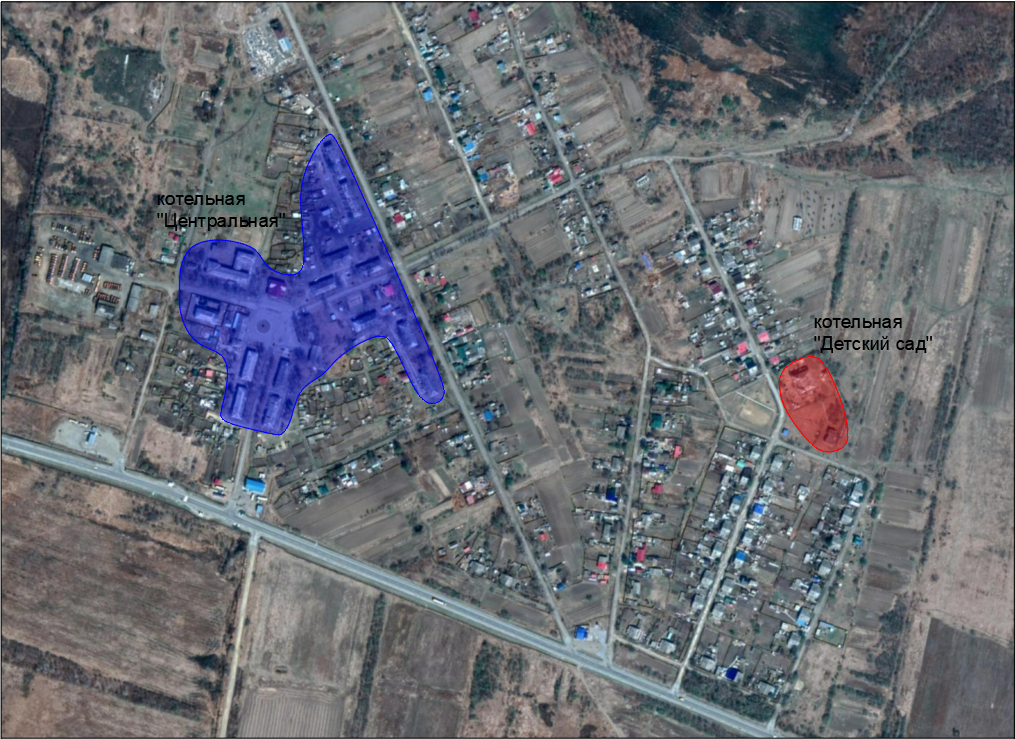 Рис. 4 – Зоны действия систем теплоснабжения с. Камышовка.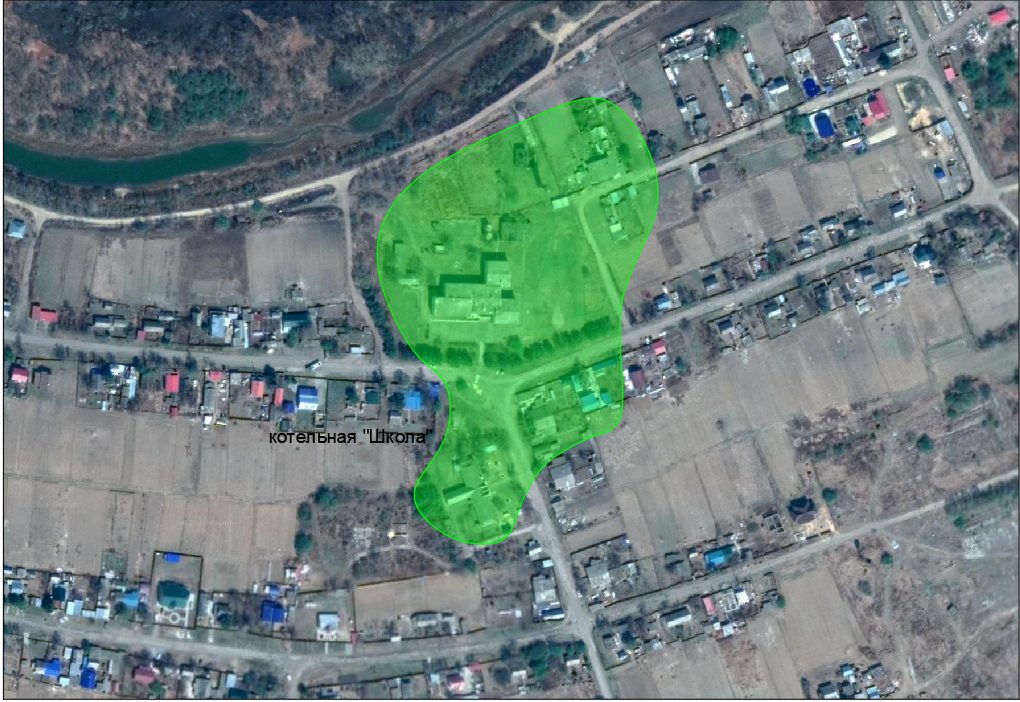 Рис. 5 – Зоны действия систем теплоснабжения с. Даниловка.2.2 Описание существующих и перспективных зон действия индивидуальных источников тепловой энергииВ муниципальном образовании «Камышовское сельское поселение» теплоснабжение малоэтажных и индивидуальных жилых застроек, а также отдельных зданий коммунально-бытовых и промышленных потребителей, не подключенных к центральному теплоснабжению, осуществляется от индивидуальных источников тепловой энергии (в основном печи).2.3 Существующие и перспективные балансы тепловой мощности и тепловой нагрузки потребителей в зонах действия источников тепловой энергии, в том числе работающих на единую тепловую сеть, на каждом этапеВ таблицах 2.3 – 2.5 приведена информация по годовому потреблению тепловой энергии потребителями (с разбивкой по видам потребления и по группам потребителей), по потерям тепловой энергии в наружных тепловых сетях от источника тепловой энергии, величина собственных нужд источника тепловой энергии, величина производства тепловой энергии по следующим источникам тепловой энергии.Таблица 2.3 – Перспективный баланс тепловой мощности по источнику тепловой энергии – котельная «Центральная»Таблица 2.4 – Перспективный баланс тепловой мощности по источнику тепловой энергии – котельная «Школа»*- в 2020 году планируется установка 2-х котлов по 0,8 МВт Таблица 2.5 – Перспективный баланс тепловой мощности по источнику тепловой энергии – котельная «Детский сад»*- в 2020 г. планируется к возможному закрытию котельной (перевод потребителя на электрокотлы)2.3.1 Существующие и перспективные значения установленной тепловой мощности основного оборудования источника (источников) тепловой энергииСогласно Постановления правительства Российской Федерации от 22 февраля 2012 г. №154 «О требованиях к схемам теплоснабжения, порядку их разработки и утверждения», установленная мощность источника тепловой энергии сумма номинальных тепловых мощностей всего принятого по акту ввода в эксплуатацию оборудования, предназначенного для отпуска тепловой энергии потребителям на собственные и хозяйственные нужды.Таблица 2.6 – Существующие и перспективные значения установленной мощности основного оборудования котельной «Центральная»Таблица 2.7 – Существующие и перспективные значения установленной мощности основного оборудования котельной «Школа»Таблица 2.8 – Существующие и перспективные значения установленной мощности основного оборудования котельной «Детский сад»2.3.2 Существующие и перспективные технические ограничения на использование установленной тепловой мощности и значения располагаемой мощности основного оборудования источников тепловой энергииСогласно Постановления Правительства Российской Федерации от 22 февраля 2012 г. №154 «О требованиях к схемам теплоснабжения, порядку их разработки и утверждения», располагаемая мощность источника тепловой энергии – величина, равная установленной мощности источника тепловой энергии за вычетом объемов мощности, не реализуемой по техническим причинам, в том числе по причине снижения тепловой мощности оборудования в результате эксплуатации на продленном техническом ресурсе (снижение параметров пара перед турбиной, отсутствие рециркуляции в пиковых водогрейных котлоагрегатах и др.). Таблица 2.9 – Существующие и перспективные технические ограничения на использовании установленной тепловой мощности и значения располагаемой мощности основного оборудования котельной «Центральная»Таблица 2.10 – Существующие и перспективные технические ограничения на использовании установленной тепловой мощности и значения располагаемой мощности основного оборудования котельной «Школа»Таблица 2.11 – Существующие и перспективные технические ограничения на использовании установленной тепловой мощности и значения располагаемой мощности основного оборудования котельной «Детский сад»2.3.3 Существующие и перспективные затраты тепловой мощности на собственные и хозяйственные нужды теплоснабжающей организации в отношении источников тепловой энергииТаблица 2.12 – Существующие и перспективные затраты тепловой мощности на собственные и хозяйственные нужды теплоснабжающей организации в отношении источников тепловой энергии на котельной «Центральная»Таблица 2.13 – Существующие и перспективные затраты тепловой мощности на собственные и хозяйственные нужды теплоснабжающей организации в отношении источников тепловой энергии на котельной «Школа»Таблица 2.14 – Существующие и перспективные затраты тепловой мощности на собственные и хозяйственные нужды теплоснабжающей организации в отношении источников тепловой энергии на котельной «Детский сад»2.3.4 Значение существующей и перспективной тепловой мощности источников тепловой энергии неттоСогласно Постановления Правительства Российской Федерации от 22 февраля 2012г. №154 «О требованиях к схемам теплоснабжения, порядку их разработке и утверждения», мощность источника тепловой энергии нетто – величина, равная располагаемой мощности источника тепловой энергии за вычетом тепловой нагрузки на собственные и хозяйственные нуждыТаблица 2.15 – Существующие и перспективные тепловая мощности источника тепловой энергии нетто котельная «Центральная»Таблица 2.16 – Существующие и перспективные тепловая мощности источника тепловой энергии нетто котельная «Школа»Таблица 2.17 – Существующие и перспективные тепловая мощности источника тепловой энергии нетто котельная «Детский сад»2.3.5 Значение существующих и перспективных потерь тепловой энергии при ее передаче по тепловым сетям, включая потери тепловой энергии в тепловых сетях теплопередачей через теплоизоляционные конструкции теплопроводов и потери теплоносителя, с указанием затрат теплоносителя на компенсацию этих потерьТаблица 2.18 – Существующие и перспективные потери тепловой энергии при ее передаче по тепловым сетям котельная «Центральная»Таблица 2.19 – Существующие и перспективные потери тепловой энергии при ее передаче по тепловым сетям котельная «Школа»Таблица 2.20 – Существующие и перспективные потери тепловой энергии при ее передаче по тепловым сетям котельная «Детский сад»2.3.6 Затраты существующей и перспективной тепловой мощности на хозяйственные нужды теплоснабжающей (теплосетевой) организации в отношении тепловых сетейТаблица 2.21 – Затраты существующей и перспективной тепловой мощности на хозяйственные нужды тепловых сетей2.3.7 Значение существующей и перспективной резервной тепловой мощности источников тепловой энергии, в том числе источников тепловой энергии, принадлежащих потребителям, и источников тепловой энергии теплоснабжающих организаций, с выделением значений аварийного резерва и резерва по договорам на поддержание резервной тепловой мощностиСогласно Федеральному закону от 27.07.2010 № 190-ФЗ «О теплоснабжении», резервная тепловая мощность – тепловая мощность источников тепловой энергии и тепловых сетей, необходимая для обеспечения тепловой нагрузки теплопотребляющих установок, входящих в систему теплоснабжения, но не потребляющих тепловой энергии, теплоносителя.Таблица 2.22 – Существующая и перспективная резервная тепловая мощность источника теплоснабжения котельная «Центральная»Таблица 2.23 – Существующая и перспективная резервная тепловая мощность источника теплоснабжения котельная «Школа»Таблица 2.24 – Существующая и перспективная резервная тепловая мощность источника теплоснабжения котельная «Детский сад»2.3.8 Значения существующей и перспективной тепловой нагрузки потребителей, устанавливаемые с учетом расчетной тепловой нагрузкиТаблица 2.25 – Существующая и перспективная тепловой нагрузки потребителей на котельной «Центральная»Таблица 2.26 – Существующая и перспективная тепловой нагрузки потребителей на котельной «Школа»Таблица 2.27 – Существующая и перспективная тепловой нагрузки потребителей на котельной «Детский сад»2.4 Перспективные балансы тепловой мощности источников тепловой энергии и тепловой нагрузки потребителей в случае, если зона действия источника тепловой энергии расположена в границах двух или более поселений, городских округов либо в границах городского округа (поселения) и города федерального значения или городских округов (поселений) и города федерального значения, с указанием величины тепловой нагрузки для потребителей каждого поселения, городского округа, города федерального значенияЗоны действия источников тепловой энергии расположены только на территории муниципального образования «Камышовское сельское поселение».2.5 Радиус эффективного теплоснабжения Расчёт радиуса эффективного теплоснабжения приведён в главе 2.5 обосновывающих материалов к схеме теплоснабжения муниципального образования «Камышовское сельское поселение». Промышленные потребители, находящиеся вне радиуса эффективного действия централизованных источников тепловой энергии, теплоснабжение осуществляется от автономных твердотопливных котлов верхнего (длительного) горения.В таблице 2.28 представлены результаты расчета радиуса эффективного теплоснабжения. Таблица 2.28 – Радиус эффективного теплоснабженияРаздел 3. Существующие и перспективные балансы теплоносителя3.1. Существующие и перспективные балансы производительности водоподготовительных установок и максимального потребления теплоносителя теплопотребляющими установками потребителейПерспективный баланс производительности водоподготовительных установок источников тепловой энергии для теплоснабжения «Камышовское сельское поселение» представлен в таблице 3.1.3.2 Существующие и перспективные балансы производительности водоподготовительных установок источников тепловой энергии для компенсации потерь теплоносителя в аварийных режимах работы систем теплоснабженияПерспективный баланс производительности водоподготовительных установок для компенсации потерь теплоносителя в аварийных режимах работы источников тепловой энергии для теплоснабжения муниципального образования «Камышовское сельское поселение» представлен в таблице 1.3.1.Таблица 3.1 – Перспективный баланс производительности водоподготовительных установокРаздел 4. Основные положения мастер-плана развития систем теплоснабжения поселения, городского округа, города федерального значения4.1 Описание сценариев развития теплоснабжения поселения, городского округа, города федерального значенияПерспективное развитие систем теплоснабжения муниципального образования «Камышовское сельское поселение» с подведомственной территорией направлено на сохранение и поддержание в исправном состоянии источников тепла и тепловых сетей на них. Планируется в связи с постепенным износом основного оборудования на котельной «Центральная», котельной «Школа» и «Детский Сад», снижением КПД котлоагрегатов, провозвести замену устаревших котлоагрегатов новыми, ремонт существующих тепловых сетей от всех котельных располагающихся в муниципальном образовании «Камышовское сельское поселение», в связи с износом трубопровода, выработавшего нормативный срок службы.Так же планируется установка на котельной «Школа» 2-х котлоагрегатов по 0,8 МВт, и возможное перспективное отключение котельной «Детский Сад».4.2 Обоснование выбора приоритетного сценария развития теплоснабжения поселения, городского округа, города федерального значенияСценарий перспективного развития системы теплоснабжения основывается на реконструкции существующих сетей и модернизации источников теплоснабжения.Раздел 5. Предложения по строительству, реконструкции, техническому перевооружению и (или) модернизации источников тепловой энергии5.1 Предложения по строительству источников тепловой энергии, обеспечивающих перспективную тепловую нагрузку на осваиваемых территориях поселения, городского округа, города федерального значения, для которых отсутствует возможность и (или) целесообразность передачи тепловой энергии от существующих или реконструируемых источников тепловой энергии, обоснованная расчетами ценовых (тарифных) последствий для потребителей и радиуса эффективного теплоснабженияСтроительство новых источников тепловой энергии не планируется. 5.2. Предложения по реконструкции источников тепловой энергии, обеспечивающих перспективную тепловую нагрузку в существующих и расширяемых зонах действия источников тепловой энергииРасширение зон действия существующих источников теплоснабжения муниципального образования «Камышовское сельское поселение» на расчетный период не планируется 5.3 Предложения по техническому перевооружению и (или) модернизации источников тепловой энергии с целью повышения эффективности работы систем теплоснабженияРекомендации и предложения для улучшения работы системы теплоснабжения на расчетный период приведены в разделе 9.5.4 Графики совместной работы источников тепловой энергии, функционирующих в режиме комбинированной выработки электрической и тепловой энергии и котельныхИсточники тепловой энергии, функционирующие в режиме комбинированной выработки электрической и тепловой энергии на территории «Камышовское сельское поселение», отсутствуют.5.5 Меры по выводу из эксплуатации, консервации и демонтажу избыточных источников тепловой энергии, а также источников тепловой энергии, выработавших нормативный срок службы, в случае если продление срока службы технически невозможно или экономически нецелесообразноВывод из эксплуатации, консервация и демонтаж избыточных источников тепловой энергии, а также источников тепловой энергии, выработавших нормативный срок службы при актуализации схемы теплоснабжения не запланировано.5.6 Меры по переоборудованию котельных в источники тепловой энергии, функционирующие в режиме комбинированной выработки электрической и тепловой энергииРеконструкция котельных для выработки электроэнергии в комбинированном цикле на базе существующих и перспективных тепловых нагрузок не планируется.5.7 Меры по переводу котельных, размещенных в существующих и расширяемых зонах действия источников тепловой энергии, функционирующих в режиме комбинированной выработки электрической и тепловой энергии, в пиковый режим работы, либо по выводу их из эксплуатацииРеконструкция котельных для выработки электроэнергии в комбинированном цикле на базе существующих и перспективных тепловых нагрузок не планируется.5.8 Температурный график отпуска тепловой энергии для каждого источника тепловой энергии или группы источников тепловой энергии в системе теплоснабжения, работающей на общую тепловую сеть, и оценку затрат при необходимости его измененияНа источнике тепловой энергии для потребителей регулирование отпуска тепловой энергии производится центральное качественное по нагрузке отопления (за счет изменения температуры теплоносителя в зависимости от температуры наружного воздуха). Температурный график котельных 95/70 °С при расчетной наружной температуре -36°С.Температурный график отпуска теплоносителя приведен в таблице 5.1.Таблица 5.1 – Температурный график – 95/70 5.9 Предложения по перспективной установленной тепловой мощности каждого источника тепловой энергии с предложениями по сроку ввода в эксплуатацию новых мощностейУстановленной мощности источников тепловой энергии достаточно для покрытия нагрузки на период разработки схемы теплоснабжения (расчет балансов тепловой мощности приведен в разделе 1.2). При подключении новых перспективных нагрузок к источникам тепловой энергии, при условии возникновения возможного дефицита тепловой мощности, необходимо увеличение установленной мощности источников тепловой энергии. 5.10 Предложения по вводу новых и реконструкции существующих источников тепловой энергии с использованием возобновляемых источников энергии, а также местных видов топливаВвод новых и реконструкция существующих источников тепловой энергии с использованием возобновляемых источников энергии не запланировано.Раздел 6. Предложения по строительству, реконструкции и (или) модернизации тепловых сетей6.1 Предложения по строительству, реконструкции и (или) модернизации тепловых сетей, обеспечивающих перераспределение тепловой нагрузки из зон с дефицитом располагаемой тепловой мощности источников тепловой энергии в зоны с резервом располагаемой тепловой мощности источников тепловой энергииНа территории муниципального образования источников тепловой энергии с дефицитом тепловой мощности не выявлено. Следовательно, реконструкция и строительство тепловых сетей, обеспечивающих перераспределение тепловой нагрузки из зон с дефицитом тепловой мощности в зоны с избытком тепловой мощности, не требуется.6.2 Предложения по строительству, реконструкции и (или) модернизации тепловых сетей для обеспечения перспективных приростов тепловой нагрузки в осваиваемых районах поселения, городского округа, города федерального значения под жилищную, комплексную или производственную застройкуРасширение зон действия существующих источников теплоснабжения муниципального образования «Камышовское сельское поселение» не планируется.В случае прироста площадей строительных фондов в муниципальном образовании, для обеспечения транспортировки тепловой энергии новым потребителям, необходима прокладка тепловых сетей, для обеспечения требований ФЗ 261 «Об энергосбережении и о повышении энергетической эффективности, и о внесении изменений в отдельные законодательные акты Российской Федерации» при прокладке тепловых сетей рекомендуется использовать новые энергосберегающие технологии и материалы.6.3 Предложения по строительству, реконструкции и (или) модернизации тепловых сетей в целях обеспечения условий, при наличии которых существует возможность поставок тепловой энергии потребителям от различных источников тепловой энергии при сохранении надежности теплоснабженияНа территории муниципального образования «Камышовское сельское поселение» существует три источника теплоснабжения. 6.4 Предложения по строительству, реконструкции и (или) модернизации тепловых сетей для повышения эффективности функционирования системы теплоснабжения, в том числе за счет перевода котельных в пиковый режим работы или ликвидации котельныхДля повышения эффективности функционирования системы теплоснабжения, предлагается реконструкция/замена тепловых сетей, находящихся в аварийном состоянии. 6.5 Предложения по строительству, реконструкции и (или) модернизации тепловых сетей для обеспечения нормативной надежности теплоснабжения потребителейСтроительство тепловых сетей для обеспечения нормативной надежности теплоснабжения не планируется. Необходимые показатели надежности достигаются за счет реконструкции существующих участков трубопровода. Разработанные мероприятия приведены в главе 9.Раздел 7. Предложения по переводу открытых систем теплоснабжения (горячего водоснабжения) в закрытые системы горячего водоснабжения7.1 Предложения по переводу существующих открытых систем теплоснабжения (горячего водоснабжения) в закрытые системы горячего водоснабжения, для осуществления которого необходимо строительство индивидуальных и (или) центральных тепловых пунктов при наличии у потребителей внутридомовых систем горячего водоснабженияДанный раздел не рассматривается в ввиду отсутствия открытой системы теплоснабжения (горячего водоснабжения) в системе теплоснабжения муниципального образования «Камышовское сельское поселение».7.2 Предложения по переводу существующих открытых систем теплоснабжения (горячего водоснабжения) в закрытые системы горячего водоснабжения, для осуществления которого отсутствует необходимость строительства индивидуальных и (или) центральных тепловых пунктов по причине отсутствия у потребителей внутридомовых систем горячего водоснабженияДанный раздел не рассматривается в ввиду отсутствия открытой системы теплоснабжения (горячего водоснабжения) в системе теплоснабжения муниципального образования «Камышовское сельское поселение».Раздел 8. Перспективные топливные балансы8.1 Перспективные топливные балансы для каждого источника тепловой энергии по видам основного, резервного и аварийного топлива на каждом этапеДанный раздел содержит перспективные топливные балансы основного вида топлива для каждого источника тепловой энергии, расположенного в границах муниципального образования.Для источников тепловой энергии расположенных на территории муниципального образования «Камышовское сельское поселение» основными видами топлива является бурый уголь марки 2БР.В таблице 8.1 приведены годовые расходы топлива.В таблице 8.2 приведены результаты расчета топливного баланса в разрезе каждого источника тепловой энергии на каждом этапе.Таблица 8.1 –Годовые расходы основного топливаТаблица 8.2 – Результаты расчета перспективного топливного баланса8.2 Потребляемые источником тепловой энергии виды топлива, включая местные виды топлива, а также используемые возобновляемые источники энергииНа котельных муниципального образования «Камышовское сельское поселение» используются следующие виды топлива, представленные в таблице 8.3 Таблица 8.3 – Наименование используемых видов топлива8.3 Виды топлива, их доля и значения низшей теплоты сгорания топлива, используемые для производства тепловой энергии по каждой системе теплоснабженияПаспорт на бурый уголь, который используются на котельных расположенных на территории муниципального образования «Камышовское сельское поселение» не предоставлен.8.4 Преобладающий в поселении, городском округе вид топлива, определяемый по совокупности всех систем теплоснабжения, находящихся в соответствующем поселении, городском округеПреобладающим видом топлива, используемого на котельных муниципального образования «Камышовское сельское поселение» является бурый уголь.8.5 Приоритетное направление развития топливного баланса поселения, городского округаНа период реализации настоящей схемы теплоснабжения замещение используемых видов топлива не предусмотрено.Раздел 9. Инвестиции в строительство, реконструкцию, техническое перевооружение и (или) модернизацию9.1 Предложения по величине необходимых инвестиций в строительство, реконструкцию, техническое перевооружение и (или) модернизацию источников тепловой энергии на каждом этапеСуществующие тепловые мощности источников централизованного теплоснабжения позволяют обеспечить теплоснабжение перспективных потребителей тепловой энергии муниципального образования «Камышовского сельское поселение». Оценка капитальных затрат на реализацию предложений по техническому перевооружению источников тепловой энергии с целью повышения эффективности работы систем приведена в таблице 9.1Таблица 9.1 – Мероприятия и необходимые инвестиции по источнику тепловой энергии9.2 Предложения по величине необходимых инвестиций в строительство, реконструкцию, техническое перевооружение и (или) модернизацию тепловых сетей, насосных станций и тепловых пунктов на каждом этапеКапитальные затраты на строительство, реконструкцию и техническое перевооружение тепловых сетей приведены в таблице 9.2.Для уточнения капитальных затрат на строительство, реконструкцию тепловых сетей требуется выполнение дальнейших проектных и сметных работ.Таблица 1.9.2 – Мероприятия и необходимые инвестиции по тепловым сетям9.3 Предложения по величине инвестиций в строительство, реконструкцию, техническое перевооружение и (или) модернизацию в связи с изменениями температурного графика и гидравлического режима работы системы теплоснабжения на каждом этапеУтвержденные температурные графики должны обеспечивать выполнение требований нормативных документов относительно температуры внутреннего воздуха отапливаемых помещений и на момент разработки схемы теплоснабжения, не требуется каких-либо дополнительных инвестиций.9.4 Предложения по величине необходимых инвестиций для перевода открытой системы теплоснабжения (горячего водоснабжения) в закрытую систему горячего водоснабжения на каждом этапе Данный раздел не рассматривается в ввиду отсутствия открытой системы теплоснабжения (горячего водоснабжения) в системе теплоснабжения муниципального образования «Камышовское сельское поселение».9.5 Оценка эффективности инвестиций по отдельным предложениямОсновные результаты от реализации схемы теплоснабжения являются:–  повышение качества и надежности предоставления услуг;–  минимизация уровня эксплуатации затрат;–  снижение тепловых потерь при передаче тепловой энергии.Оценка эффективности инвестиций от внедрения мероприятий схемы теплоснабжения представлена в таблице 9.3.Таблица 9.3 – Оценка эффективности инвестиционных проектов в отношении систем теплоснабжения «Камышовское сельское поселение»9.6 Величина фактически осуществленных инвестиций в строительство, реконструкцию, техническое перевооружение и (или) модернизацию объектов теплоснабжения за базовый период и базовый период актуализацииЗа базовые периоды и периоды актуализации схемы теплоснабжения инвестиции в строительство, реконструкцию, техническое перевооружение и (или) модернизацию объектов теплоснабжения вносились и представлены в таблице 9.4.Таблица 9.4Раздел 10. Решение о присвоении статуса единой теплоснабжающей организации (организациям)10.1 Решение о присвоении статуса единой теплоснабжающей организации (организациям)Статус единой теплоснабжающей организации (ЕТО) присваивается органом местного самоуправления или федеральным органом исполнительной власти при утверждении схемы теплоснабжения поселения, городского округа, а в случае смены единой теплоснабжающей организации – при актуализации схемы теплоснабжения.10.2 Реестр зон деятельности единой теплоснабжающей организации (организаций)На территории муниципального образования «Камышовское сельское поселение» существует две системы теплоснабжения, где источниками тепловой энергии являются котельные.Описание границ зон деятельности единой теплоснабжающей организации (организаций) приведено в таблице 10.2Таблица 10.2 – Границы зон деятельности теплоснабжающей организации (организаций)10.3 Основания, в том числе критерии, в соответствии с которыми теплоснабжающей организации присвоен статус единой теплоснабжающей организацииПо результатам анализа, тепловых сетей и источников тепловой энергии в зонах деятельности источников теплоснабжения, согласно критериям, описанным выше, присвоение статуса единой теплоснабжающей организации приведено в таблице 10.3Таблица 10.3 – Список присвоения статуса единой теплоснабжающей организации10.4 Информацию о поданных теплоснабжающими организациями заявках на присвоение статуса единой теплоснабжающей организацииНа момент актуализации схемы теплоснабжения муниципального образования «Камышовское сельское поселение» поданных заявлений на присвоение статуса Единой теплоснабжающей организации нет.10.5 Реестр систем теплоснабжения, содержащий перечень теплоснабжающих организаций, действующих в каждой системе теплоснабжения, расположенных в границах поселения, городского округа, города федерального значенияРеестр систем теплоснабжения, содержащий перечень теплоснабжающих организаций, приведен в таблице 10.4Таблица 10.4 – Реестр систем теплоснабжения, содержащий перечень теплоснабжающих организацийРаздел 11. Решения о распределении тепловой нагрузки между источниками тепловой энергииПерераспределение существующей тепловой нагрузки между источниками тепловой энергии не требуется.Раздел 12. Решение по бесхозяйным тепловым сетямСтатья 15, пункт 6. Федерального закона от 27 июля 2010 года № 190-ФЗ: «В случае выявления бесхозяйных тепловых сетей (тепловых сетей, не имеющих эксплуатирующей организации) орган местного самоуправления поселения или городского округа до признания права собственности на указанные бесхозяйные тепловые сети в течение тридцати дней с даты их выявления обязан определить теплосетевую организацию, тепловые сети которой непосредственно соединены с указанными бесхозяйными тепловыми сетями, или единую теплоснабжающую организацию в системе теплоснабжения, в которую входят указанные бесхозяйные тепловые сети и которая осуществляет содержание и обслуживание указанных бесхозяйных тепловых сетей. Орган регулирования обязан включить затраты на содержание и обслуживание бесхозяйных тепловых сетей в тарифы соответствующей организации на следующий период регулирования».Принятие на учет бесхозяйных тепловых сетей (тепловых сетей, не имеющих эксплуатирующей организации) осуществляется на основании постановления Правительства РФ от 17.09.2003г. № 580.На основании статьи 225 Гражданского кодекса РФ по истечении года со дня постановки бесхозяйной недвижимой вещи на учет орган, уполномоченный управлять муниципальным имуществом, может обратиться в суд с требованием о признании права муниципальной собственности на эту вещь.(Бесхозяйственные тепловые сети муниципального образования «Камышовское сельское поселение» не выявлены. Дополнительных решений по данному вопросу принимать нет необходимости.В случае   бесхозяйных тепловых сетей (тепловых сетей, не имеющих эксплуатирующей организации)  орган местного самоуправления поселения до признания права собственности на указанные бесхозяйные тепловые сети в течении тридцати дней с даты их выявления обязан определить теплосетевую организацию, тепловые сети которой непосредственно соединены с указанными бесхозяйными тепловыми сетями, или единую теплоснабжающую организацию в системе теплоснабжения, в которую входят указанные бесхозяйные тепловые сети и которая осуществляет содержание  и обслуживание указанных бесхозяйных тепловых сетей. Орган регулирования обязан включить затраты на содержание и обслуживание бесхозяйных тепловых сетей в тарифы соответствующей организации на следующий период регулирования.Раздел 13. Синхронизация схемы теплоснабжения со схемой газоснабжения и газификации субъекта Российской Федерации и (или) поселения, схемой и программой развития электроэнергетики, а также со схемой водоснабжения и водоотведения поселения, городского округа, города федерального значения13.1 Описание решений (на основе утвержденной региональной (межрегиональной) программы газификации жилищно-коммунального хозяйства, промышленных и иных организаций) о развитии соответствующей системы газоснабжения в части обеспечения топливом источников тепловой энергииСогласно Концепции участия ОАО «Газпром», в газификации регионов Российской Федерации с целью обеспечения эффективности инвестиций разрабатываются Планы-графики синхронизации выполнения Программ газификации регионов Российской Федерации. В рамках их реализации строительство внутрипоселковых газопроводов и подготовка к приему газа потребителей (население, объекты коммунально-бытовой и социальной сферы и др.) газифицируемых по программе газификации, осуществляется за счет бюджетов различного уровня, иных источников, а также средств потребителей. Финансирование работ по строительству и реконструкции объектов газоснабжения осуществляется за счет средств ООО «Газпроммежрегионгаз» и ОАО «Газпром». Финансирование программ газификации региона также осуществляется газораспределительными организациями за счет специальных надбавок к тарифам на услуги по транспортировке газа по газораспределительным сетям.13.2 Описание проблем организации газоснабжения источников тепловой энергииОтсутствие централизованной системы газоснабжения муниципального образования «Камышовское сельское поселение».13.3 Предложения по корректировке, утвержденной (разработке) региональной (межрегиональной) программы газификации жилищно-коммунального хозяйства, промышленных и иных организаций для обеспечения согласованности такой программы с указанными в схеме теплоснабжения решениями о развитии источников тепловой энергии и систем теплоснабженияВ настоящей схеме теплоснабжения не предусмотрено использование газа на источниках тепловой энергии. В связи с этим мероприятия для региональной программы газификаций не сформированы.13.4 Описание решений (вырабатываемых с учетом положений утвержденной схемы и программы развития Единой энергетической системы России) о строительстве, реконструкции, техническом перевооружении и (или) модернизации, выводе из эксплуатации источников тепловой энергии и генерирующих объектов, включая входящее в их состав оборудование, функционирующих в режиме комбинированной выработки электрической и тепловой энергии, в части перспективных балансов тепловой мощности в схемах теплоснабженияСтроительство, реконструкция, техническое перевооружение, вывод из эксплуатации источников тепловой энергии и генерирующих объектов, включая входящее в их состав оборудование, функционирующих в режиме комбинированной выработки электрической и тепловой энергии, в рамках указанного документа не предусмотрены.13.5 Предложения по строительству генерирующих объектов, функционирующих в режиме комбинированной выработки электрической и тепловой энергии, указанных в схеме теплоснабжения, для их учета при разработке схемы и программы перспективного развития электроэнергетики субъекта Российской Федерации, схемы и программы развития Единой энергетической системы России, содержащие в том числе описание участия указанных объектов в перспективных балансах тепловой мощности и энергииМероприятия по строительству генерирующих объектов, функционирующих в режиме комбинированной выработки электрической и тепловой энергии, не запланированы.13.6 Описание решений (вырабатываемых с учетом положений утвержденной схемы водоснабжения поселения, городского округа) о развитии соответствующей системы водоснабжения в части, относящейся к системам теплоснабженияРешения о развитии соответствующей системы водоснабжения в части, относящейся к системам теплоснабжения, настоящей схемой теплоснабжения не предусмотрены.13.7 Предложения по корректировке, утвержденной (разработке) схемы водоснабжения поселения, городского округа, города федерального значения, для обеспечения согласованности такой схемы и указанных в схеме теплоснабжения решений о развитии источников тепловой энергии и систем теплоснабженияКорректировка схемы водоснабжения муниципального образования «Камышовское сельское поселение» для обеспечения согласованности такой схемы и указанных в схеме теплоснабжения решений о развитии источников тепловой энергии и систем теплоснабжения не требуется.Раздел 14. Индикаторы развития систем теплоснабжения поселения, городского округа, города федерального значенияВ данном разделе рассматриваются существующие и перспективные значения индикаторов развития систем теплоснабжения, а в ценовых зонах теплоснабжения также рассматриваются целевые значения ключевых показателей, отражающих результаты внедрения целевой модели рынка тепловой энергии и результаты их достижения, а также существующие и перспективные значения целевых показателей реализации схемы теплоснабжения поселения, городского округа, подлежащие достижению каждой единой теплоснабжающей организацией, функционирующей на территории такого поселения.Индикаторы развития систем теплоснабжения в зоне действия котельных представлены в таблице 14.1.Таблица 14.1 – Индикаторы развития систем теплоснабжения в зоне действия котельных ООО "Экспресс".Раздел 15. Ценовые (тарифные) последствияВ данном разделе представлены прогнозируемые результаты изменений (фактических данных) в оценке ценовых (тарифных) последствий реализации проектов схемы теплоснабжения. Результаты представлены в таблице 15.1.Таблица 15.1 – Оценка ценовых (тарифных) последствий реализации проектов ООО "Экспресс".РАЗРАБОТАНОИнженер-проектировщикООО «ИВЦ «Энергоактив»                        /С.О.Андреев/СОГЛАСОВАНОГенеральный директорООО «ИВЦ «Энергоактив»                        /С.В.Лопашук/Вид (назначение) строительных фондов2019г.2020г.2021г.2022г.2023г.2024г.2025-2029гг.2030-2034гг.Многоквартирные дома,м2––––––––Общественные здания,м2––––––––Прочие здания,м2––––––––Производственные здания промышленных предприятий,м2––––––––Наименование потребителя2019г.2020г.2021г.2022г.2023г.2024г.2025-2029гг.2030-2034гг.Тепловая нагрузка, Гкал/час, в том числе:1,3181,3181,3181,3181,3181,3181,3181,318отопление1,3181,3181,3181,3181,3181,3181,3181,318вентиляция0,0000,0000,0000,0000,0000,0000,0000,000ГВС0,0000,0000,0000,0000,0000,0000,0000,000Прирост тепловой нагрузки, Гкал/час, в том числе:0,0000,0000,0000,0000,0000,0000,0000,000отопление0,0000,0000,0000,0000,0000,0000,0000,000вентиляция0,0000,0000,0000,0000,0000,0000,0000,000ГВС0,0000,0000,0000,0000,0000,0000,0000,000Наименование потребителя2019г.2020г.2021г.2022г.2023г.2024г.2025-2029гг.2030-2034гг.Тепловая нагрузка, Гкал/час, в том числе:1,3181,3181,3181,3181,3181,3181,3181,318отопление1,3181,3181,3181,3181,3181,3181,3181,318вентиляция0,0000,0000,0000,0000,0000,0000,0000,000ГВС0,0000,0000,0000,0000,0000,0000,0000,000Прирост тепловой нагрузки, Гкал/час, в том числе:0,0000,0000,0000,0000,0000,0000,0000,000Наименование потребителя2019г.2020г.2021г.2022г.2023г.2024г.2025-2029гг.2030-2034гг.отопление0,0000,0000,0000,0000,0000,0000,0000,000вентиляция0,0000,0000,0000,0000,0000,0000,0000,000ГВС0,0000,0000,0000,0000,0000,0000,0000,000Наименование показателя2019 г.2020 г.2021 г.2022 г.2023 г.2024 г.2025 г.2026 г.2027 г.2028 г.2029 г.2030 г.2031 г.2032 г.2033 г.2034 г.Установленная мощность, Гкал/час2,5002,5002,5002,5002,5002,5002,5002,5002,5002,5002,5002,5002,5002,5002,5002,500Располагаемая мощность, Гкал/час2,5002,4822,4572,4332,4102,3872,3652,4822,4572,4332,4102,3872,3652,3422,4332,410Мощность НЕТТО, Гкал/час2,3672,3492,3252,3012,2772,2552,2322,3492,3252,3012,2772,2552,2322,2102,3012,277КПД котлов, %70,00069,48568,80368,13567,48066,83866,20769,48568,80368,13567,48066,83866,20765,58868,13567,480Присоединённая нагрузка, Гкал/час0,9980,9980,9980,9980,9980,9980,9980,9980,9980,9980,9980,9980,9980,9980,9980,998Подключённая нагрузка, Гкал/час1,2961,2961,2571,2571,2571,2571,2571,1891,1891,1641,1641,1641,1641,1641,1641,164Выработка тепловой энергии всего, Гкал/год4071,734071,733951,733951,733951,733951,733951,733738,403738,403658,403658,403658,403658,403658,403658,403658,40Расход на собственные нужды, Гкал/год416,55416,55416,55416,55416,55416,55416,55416,55416,55416,55416,55416,55416,55416,55416,55416,55Отпуск в сеть, Гкал/год3655,183655,183535,183535,183535,183535,183535,183321,853321,853241,853241,853241,853241,853241,853241,853241,85Потери, Гкал/год518,30518,30398,30398,30398,30398,30398,30184,97184,97104,97104,97104,97104,97104,97104,97104,97Полезный отпуск, Гкал/год3136,883136,883136,883136,883136,883136,883136,883136,883136,883136,883136,883136,883136,883136,883136,883136,88Население 2030,442030,442030,442030,442030,442030,442030,442030,442030,442030,442030,442030,442030,442030,442030,442030,44Бюджетные потребители562,18562,18562,18562,18562,18562,18562,18562,18562,18562,18562,18562,18562,18562,18562,18562,18Собственное производство416,55416,55416,55416,55416,55416,55416,55416,55416,55416,55416,55416,55416,55416,55416,55416,55Прочие потребители127,71127,71127,71127,71127,71127,71127,71127,71127,71127,71127,71127,71127,71127,71127,71127,71Резерв/Дефицит тепловой мощности, %48,1847,7948,8348,3347,8347,3346,8252,0751,5952,1651,7051,2450,7750,3152,1651,70Коэффициент использования мощности в пиковые нагрузки0,520,520,500,500,500,500,500,480,480,470,470,470,470,470,470,47Резерв/Дефицит тепловой мощности, Гкал/час1,2041,1861,2001,1761,1531,1301,1071,2921,2681,2691,2461,2231,2011,1781,2691,246Наименование показателя2019 г.2020 г.2021 г.2022 г.2023 г.2024 г.2025 г.2026 г.2027 г.2028 г.2029 г.2030 г.2031 г.2032 г.2033 г.2034 г.Установленная мощность, Гкал/час1,0401,376*1,3761,3761,3761,3761,3761,3761,3761,3761,3761,3761,3761,3761,3761,376Располагаемая мощность, Гкал/час0,5201,376*1,3631,3501,3371,3241,3111,2981,3501,3371,3241,3111,2981,2861,2741,337Мощность НЕТТО, Гкал/час0,4951,3511,3381,3251,3111,2981,2861,2731,3251,3111,2981,2861,2731,2611,2491,311КПД котлов, %69,00070,00069,35168,66567,99267,33266,68466,04968,66567,99267,33266,68466,04965,42664,81467,992Присоединённая нагрузка, Гкал/час0,2240,2240,2240,2240,2240,2240,2240,2240,2240,2240,2240,2240,2240,2240,2240,224Подключённая нагрузка, Гкал/час0,2810,2810,2810,2680,2680,2680,2680,2680,2680,2680,2680,2680,2680,2680,2680,268Выработка тепловой энергии всего, Гкал/год883,69883,69883,69842,24842,24842,24842,24842,24842,24842,24842,24842,24842,24842,24842,24842,24Расход на собственные нужды, Гкал/год79,1079,1079,1079,1079,1079,1079,1079,1079,1079,1079,1079,1079,1079,1079,1079,10Отпуск в сеть, Гкал/год804,59804,59804,59763,14763,14763,14763,14763,14763,14763,14763,14763,14763,14763,14763,14763,14Потери, Гкал/год99,1999,1999,1957,7457,7457,7457,7457,7457,7457,7457,7457,7457,7457,7457,7457,74Полезный отпуск, Гкал/год705,40705,40705,40705,40705,40705,40705,40705,40705,40705,40705,40705,40705,40705,40705,40705,40Население 27,1027,1027,1027,1027,1027,1027,1027,1027,1027,1027,1027,1027,1027,1027,1027,10Бюджетные потребители595,50595,50595,50595,50595,50595,50595,50595,50595,50595,50595,50595,50595,50595,50595,50595,50Собственное производство79,1079,1079,1079,1079,1079,1079,1079,1079,1079,1079,1079,1079,1079,1079,1079,10Прочие потребители3,703,703,703,703,703,703,703,703,703,703,703,703,703,703,703,70Резерв/Дефицит тепловой мощности, %45,9379,5779,3780,1579,9579,7579,5679,3680,1579,9579,7579,5679,3679,1678,9779,95Коэффициент использования мощности в пиковые нагрузки0,270,200,200,190,190,190,190,190,190,190,190,190,190,190,190,19Резерв/Дефицит тепловой мощности, Гкал/час0,2391,0951,0821,0821,0691,0561,0431,0301,0821,0691,0561,0431,0301,0181,0061,069Наименование показателя2019 г.2020 г.2021 г.2022 г.2023 г.2024 г.2025 г.2026 г.2027 г.2028 г.2029 г.2030 г.2031 г.2032 г.2033 г.2034 г.Установленная мощность, Гкал/час0,6600,6600,6600,6600,6600,6600,6600,6600,6600,6600,6600,6600,6600,6600,6600,660Располагаемая мощность, Гкал/час0,1400,1380,1370,1370,1360,1340,1380,1380,1370,1360,1350,1340,1320,1300,1270,121Мощность НЕТТО, Гкал/час0,1260,1250,1230,1230,1220,1210,1250,1250,1240,1220,1210,1200,1180,1160,1140,107КПД котлов, %71,00070,14369,45569,48568,81768,16270,23970,23969,59468,96268,35367,70566,75665,83364,64161,312Присоединённая нагрузка, Гкал/час0,0950,0950,0950,0950,0950,0950,0950,0950,0950,0950,0950,0950,0950,0950,0950,095Подключённая нагрузка, Гкал/час0,1150,1150,1110,1110,1110,1110,1110,1110,1110,1110,1110,1110,1110,1110,1110,111Выработка тепловой энергии всего, Гкал/год361,28361,28361,28361,28361,28361,28361,28361,28361,28361,28361,28361,28361,28361,28361,28361,28Расход на собственные нужды, Гкал/год43,0043,0043,0043,0043,0043,0043,0043,0043,0043,0043,0043,0043,0043,0043,0043,00Отпуск в сеть, Гкал/год318,28318,28318,28318,28318,28318,28318,28318,28318,28318,28318,28318,28318,28318,28318,28318,28Потери, Гкал/год18,8818,887,607,607,607,607,607,607,607,607,607,607,607,607,607,60Полезный отпуск, Гкал/год299,40299,40299,40299,40299,40299,40299,40299,40299,40299,40299,40299,40299,40299,40299,40299,40Бюджетные потребители256,40256,40256,40256,40256,40256,40256,40256,40256,40256,40256,40256,40256,40256,40256,40256,40Собственное производство43,0043,0043,0043,0043,0043,0043,0043,0043,0043,0043,0043,0043,0043,0043,0043,00Резерв/Дефицит тепловой мощности, %17,8916,8918,6918,7217,9317,1419,5919,5918,8518,1017,3716,5815,4014,2112,637,89Коэффициент использования мощности в пиковые нагрузки0,170,170,170,170,170,170,170,170,170,170,170,170,170,170,170,17Резерв/Дефицит тепловой мощности, Гкал/час0,0250,0230,0260,0260,0240,0230,0270,0270,0260,0250,0230,0220,0200,0180,0160,010Наименование показателя/период2019г.2020г.2021г.2022г.2023г.2024г.2025-2029гг.2030-2034гг.Установленная мощность, Гкал/ч /%2,50/1002,50/1002,50/1002,50/1002,50/1002,50/1002,50/1002,50/100Располагаемая тепловая мощность Гкал/ч /%2,50/1002,48/99,22,45/98,02,43/97,22,41/96,42,38/95,22,50/1002,50/100Тепловая мощность нетто Гкал/ч /%2,367/94,682,349/94,712,325/94,892,301/94,692,277/94,482,255/94,752,367/94,682,367/94,68Подключенная нагрузка Гкал/ч /%1,296/54,751,296/55,171,257/54,061,257/54,631,257/55,201,189/52,731,164/49,221,164/49,22Потери тепловой мощности в сетях, Гкал/ч /%0,165/6,970,165/6,970,127/5,370,127/5,370,127/5,370,059/2,490,059/2,490,059/2,49Резерв мощности Гкал/ч / %1,071/39,931,053/39,541,068/40,831,044/40,061,020/39,281,066/42,021,203/45,461,203/45,46Наименование показателя/период2019г.2020г.2021г.2022г.2023г.2024г.2025-2029гг.2030-2034гг.Установленная мощность, Гкал/ч /%1,040/1001,376/1001,376/1001,376/1001,376/1001,376/1001,376/1001,376/100Располагаемая тепловая мощность Гкал/ч /%0,520/50,001,376/1001,363/99,061,350/98,111,337/97,171,324/96,221,324/96,221,337/97,17Тепловая мощность нетто Гкал/ч /%0,495/95,771,351/98,181,338/98,171,325/98,151,311/98,061,298/98,041,298/98,041,311/98,06Подключенная нагрузка Гкал/ч /%0,281/56,770,281/20,800,281/21,000,268/20,230,268/20,440,268/20,650,268/20,650,268/20,44Потери тепловой мощности в сетях, Гкал/ч /%0,032/6,460,032/2,370,032/2,390,018/1,360,018/1,370,018/1,390,018/1,390,018/1,37Резерв мощности Гкал/ч / %0,214/39,001,070/77,381,057/77,171,057/77,921,043/77,621,030/77,391,030/77,391,043/77,60Наименование показателя/период2019г.2020г.2021г.2022г.2023г.2024г.2025-2029гг.2030-2034гг.Установленная мощность, Гкал/ч /%0,660/1000,660/1000,660/1000,660/1000,660/1000,660/1000,660/1000,660/100Располагаемая тепловая мощность Гкал/ч /%0,140/21,210,138/20,910,137/20,760,137/20,760,136/20,610,134/20,300,138/20,910,121/18,33Тепловая мощность нетто Гкал/ч /%0,126/90,000,125/90,580,123/89,780,123/89,780,122/89,710,121/90,300,125/90,580,107/88,43Подключенная нагрузка Гкал/ч /%0,115/89,140,115/89,330,115/88,940,115/88,940,115/89,820,115/89,260,115/90,010,115/90,65Потери тепловой мощности в сетях, Гкал/ч /%0,006/4,80,006/4,80,006/4,80,006/4,80,006/4,80,006/4,80,006/4,80,006/4,8Резерв мощности Гкал/ч / %0,011/0,860,010/1,250,008/0,840,008/0,840,006/0,480,004/0,210,001/0,95-0,012/-1,86Наименование показателя/период2019г.2020г.2021г.2022г.2023г.2024г.2025-2029гг.2030-2034гг.Установленная мощность,Гкал/ч/%2,50/1002,50/1002,50/1002,50/1002,50/1002,50/1002,50/1002,50/100Располагаемая тепловая мощность Гкал/ч /%2,50/1002,48/99,22,45/98,02,43/97,22,41/96,42,38/95,22,50/1002,50/100Тепловая мощность нетто Гкал/ч /%2,367/94,682,349/94,712,325/94,892,301/94,692,277/94,482,255/94,752,367/94,682,367/94,68Подключенная нагрузка Гкал/ч /%1,296/54,751,296/55,171,257/54,061,257/54,631,257/55,201,189/52,731,164/49,221,164/49,22Потери тепловой мощности в сетях, Гкал/ч /%0,165/6,970,165/6,970,127/5,370,127/5,370,127/5,370,059/2,490,059/2,490,059/2,49Резерв мощности Гкал/ч / %1,071/39,931,053/39,541,068/40,831,044/40,061,020/39,281,066/42,021,203/45,461,203/45,46Наименование показателя/период2019г.2020г.2021г.2022г.2023г.2024г.2025-2029гг.2030-2034гг.Установленная мощность,Гкал/ч/%1,040/1001,376/1001,376/1001,376/1001,376/1001,376/1001,376/1001,376/100Располагаемая тепловая мощность Гкал/ч /%0,520/50,001,376/1001,363/99,061,350/98,111,337/97,171,324/96,221,324/96,221,337/97,17Тепловая мощность нетто Гкал/ч /%0,495/95,771,351/98,181,338/98,171,325/98,151,311/98,061,298/98,041,298/98,041,311/98,06Подключенная нагрузка Гкал/ч /%0,281/56,770,281/20,800,281/21,000,268/20,230,268/20,440,268/20,650,268/20,650,268/20,44Потери тепловой мощности в сетях, Гкал/ч /%0,032/6,460,032/2,370,032/2,390,018/1,360,018/1,370,018/1,390,018/1,390,018/1,37Резерв мощности Гкал/ч / %0,214/39,001,070/77,381,057/77,171,057/77,921,043/77,621,030/77,391,030/77,391,043/77,60Наименование показателя/период2019г.2020г.2021г.2022г.2023г.2024г.2025-2029гг.2030-2034гг.Установленная мощность,Гкал/ч/%0,660/1000,660/1000,660/1000,660/1000,660/1000,660/1000,660/1000,660/100Располагаемая тепловая мощность Гкал/ч /%0,140/21,210,138/20,910,137/20,760,137/20,760,136/20,610,134/20,300,138/20,910,121/18,33Тепловая мощность нетто Гкал/ч /%0,126/90,000,125/90,580,123/89,780,123/89,780,122/89,710,121/90,300,125/90,580,107/88,43Подключенная нагрузка Гкал/ч /%0,115/89,140,115/89,330,115/88,940,115/88,940,115/89,820,115/89,260,115/90,010,115/90,65Потери тепловой мощности в сетях, Гкал/ч /%0,006/4,80,006/4,80,006/4,80,006/4,80,006/4,80,006/4,80,006/4,80,006/4,8Резерв мощности Гкал/ч / %0,011/0,860,010/1,250,008/0,840,008/0,840,006/0,480,004/0,210,001/0,95-0,012/-1,86Период/показатель2019г.2020г.2021г.2022г.2023г.2024г.2025-2029гг.2030-2034гг.Собственные нужды котельной, Гкал416,55416,55416,55416,55416,55416,55416,55416,55Период/показатель2019г.2020г.2021г.2022г.2023г.2024г.2025-2029гг.2030-2034гг.Собственные нужды котельной, Гкал79,1079,1079,1079,1079,1079,1079,1079,10Период/показатель2019г.2020г.2021г.2022г.2023г.2024г.2025-2029гг.2030-2034гг.Собственные нужды котельной, Гкал18,8818,8818,8818,8818,8818,8818,8818,88Наименование показателя/период2019г.2020г.2021г.2022г.2023г.2024г.2025-2029гг.2030-2034гг.Установленная мощность,Гкал/ч/%2,50/1002,50/1002,50/1002,50/1002,50/1002,50/1002,50/1002,50/100Располагаемая тепловая мощность Гкал/ч /%2,50/1002,48/99,22,45/98,02,43/97,22,41/96,42,38/95,22,50/1002,50/100Тепловая мощность нетто Гкал/ч /%2,367/94,682,349/94,712,325/94,892,301/94,692,277/94,482,255/94,752,367/94,682,367/94,68Наименование показателя/период2019г.2020г.2021г.2022г.2023г.2024г.2025-2029гг.2030-2034гг.Установленная мощность,Гкал/ч/%1,040/1001,376/1001,376/1001,376/1001,376/1001,376/1001,376/1001,376/100Располагаемая тепловая мощность Гкал/ч /%0,520/50,001,376/1001,363/99,061,350/98,111,337/97,171,324/96,221,324/96,221,337/97,17Тепловая мощность нетто Гкал/ч /%0,495/95,771,351/98,181,338/98,171,325/98,151,311/98,061,298/98,041,298/98,041,311/98,06Наименование показателя/период2019г.2020г.2021г.2022г.2023г.2024г.2025-2029гг.2030-2034гг.Установленная мощность,Гкал/ч/%0,660/1000,660/1000,660/1000,660/1000,660/1000,660/1000,660/1000,660/100Располагаемая тепловая мощность Гкал/ч /%0,140/21,210,138/20,910,137/20,760,137/20,760,136/20,610,134/20,300,138/20,910,121/18,33Тепловая мощность нетто Гкал/ч /%0,126/90,000,125/90,580,123/89,780,123/89,780,122/89,710,121/90,300,125/90,580,107/88,43Наименование показателя/период2019г.2020г.2021г.2022г.2023г.2024г.2025-2029гг.2030-2034гг.Потери тепловой мощности в сетях, Гкал/ч /%0,165/6,970,165/6,970,127/5,370,127/5,370,127/5,370,059/2,490,059/2,490,059/2,49Наименование показателя/период2019г.2020г.2021г.2022г.2023г.2024г.2025-2029гг.2030-2034гг.Потери тепловой мощности в сетях, Гкал/ч /%0,032/6,460,032/2,370,032/2,390,018/1,360,018/1,370,018/1,390,018/1,390,018/1,37Наименование показателя/период2019г.2020г.2021г.2022г.2023г.2024г.2025-2029гг.2030-2034гг.Потери тепловой мощности в сетях, Гкал/ч /%0,006/4,80,006/4,80,006/4,80,006/4,80,006/4,80,006/4,80,006/4,80,006/4,8Источник теплоснабженияЗначения затрат тепловой мощности на хозяйственные нуждыЗначения затрат тепловой мощности на хозяйственные нуждыЗначения затрат тепловой мощности на хозяйственные нуждыЗначения затрат тепловой мощности на хозяйственные нуждыЗначения затрат тепловой мощности на хозяйственные нуждыЗначения затрат тепловой мощности на хозяйственные нуждыЗначения затрат тепловой мощности на хозяйственные нуждыЗначения затрат тепловой мощности на хозяйственные нуждыИсточник теплоснабжения2019г.2020г.2021г.2022г.2023г.2024г.2025-2029гг.2030-2034гг.Котельная «Центральная»0,00,00,00,00,00,00,00,0Котельная «Школа»0,00,00,00,00,00,00,00,0Котельная «Детский сад»0,00,00,00,00,00,00,00,0Наименование показателя/период2019г.2020г.2021г.2022г.2023г.2024г.2025-2029гг.2030-2034гг.Резерв мощности Гкал/ч / %1,071/39,931,053/39,541,068/40,831,044/40,061,020/39,281,066/42,021,203/45,461,203/45,46Наименование показателя/период2019г.2020г.2021г.2022г.2023г.2024г.2025-2029гг.2030-2034гг.Резерв мощности Гкал/ч / %0,214/39,001,070/77,381,057/77,171,057/77,921,043/77,621,030/77,391,030/77,391,043/77,60Наименование показателя/период2019г.2020г.2021г.2022г.2023г.2024г.2025-2029гг.2030-2034гг.Резерв мощности Гкал/ч / %0,011/0,860,010/1,250,008/0,840,008/0,840,006/0,480,004/0,210,001/0,95-0,012/-1,86Наименование показателя/период2019г.2020г.2021г.2022г.2023г.2024г.2025-2029гг.2030-2034гг.Подключенная нагрузка Гкал/ч /%1,296/54,751,296/55,171,257/54,061,257/54,631,257/55,201,189/52,731,164/49,221,164/49,22Наименование показателя/период2019г.2020г.2021г.2022г.2023г.2024г.2025-2029гг.2030-2034гг.Подключенная нагрузка Гкал/ч /%0,281/56,770,281/20,800,281/21,000,268/20,230,268/20,440,268/20,650,268/20,650,268/20,44Наименование показателя/период2019г.2020г.2021г.2022г.2023г.2024г.2025-2029гг.2030-2034гг.Подключенная нагрузка Гкал/ч /%0,115/89,140,115/89,330,115/88,940,115/88,940,115/89,820,115/89,260,115/90,010,115/90,65Источник тепловой энергииСуществующий радиус теплоснабжения, мЭффективный радиус теплоснабжения, мкотельная «Центральная»293,82402,64котельная «Школа»243,7207,02котельная «Детский сад»76,45141,21ПоказателиЕд. изм.2020 г.2021г.2022 г.2022 г.2023 г.2023 г.2024 г.2025-2029 гг.2030-2034 гг.котельная «Центральная»котельная «Центральная»котельная «Центральная»котельная «Центральная»котельная «Центральная»котельная «Центральная»котельная «Центральная»котельная «Центральная»котельная «Центральная»котельная «Центральная»котельная «Центральная»Производительность ВПУт/чОтсутствуетОтсутствуетОтсутствуетОтсутствуетОтсутствуетОтсутствуетОтсутствуетОтсутствуетОтсутствуетМаксимальная подпитка тепловой сети в эксплуатационном режимет/ч0,480,480,480,480,480,480,480,480,48Резерв (+) / дефицит (-) ВПУ в эксплуатационном режимет/чПодпитка в сеть осуществляется из хоз-питьевого водопроводаПодпитка в сеть осуществляется из хоз-питьевого водопроводаПодпитка в сеть осуществляется из хоз-питьевого водопроводаПодпитка в сеть осуществляется из хоз-питьевого водопроводаПодпитка в сеть осуществляется из хоз-питьевого водопроводаПодпитка в сеть осуществляется из хоз-питьевого водопроводаПодпитка в сеть осуществляется из хоз-питьевого водопроводаПодпитка в сеть осуществляется из хоз-питьевого водопроводаПодпитка в сеть осуществляется из хоз-питьевого водопроводаМаксимальная подпитка тепловой сети в аварийном режимет/ч3,843,843,843,843,843,843,843,843,84Резерв (+) / дефицит (-) ВПУ в аварийном режимет/чВПУ отсутствуетВПУ отсутствуетВПУ отсутствуетВПУ отсутствуетВПУ отсутствуетВПУ отсутствуетВПУ отсутствуетВПУ отсутствуетВПУ отсутствуеткотельная «Школа»котельная «Школа»котельная «Школа»котельная «Школа»котельная «Школа»котельная «Школа»котельная «Школа»котельная «Школа»котельная «Школа»котельная «Школа»котельная «Школа»Производительность ВПУт/чОтсутствуетОтсутствуетОтсутствуетОтсутствуетОтсутствуетОтсутствуетОтсутствуетОтсутствуетОтсутствуетМаксимальная подпитка тепловой сети в эксплуатационном режимет/ч0,170,170,170,170,170,170,170,170,17Резерв (+) / дефицит (-) ВПУ в эксплуатационном режимет/чПодпитка в сеть осуществляется из хоз-питьевого водопроводаПодпитка в сеть осуществляется из хоз-питьевого водопроводаПодпитка в сеть осуществляется из хоз-питьевого водопроводаПодпитка в сеть осуществляется из хоз-питьевого водопроводаПодпитка в сеть осуществляется из хоз-питьевого водопроводаПодпитка в сеть осуществляется из хоз-питьевого водопроводаПодпитка в сеть осуществляется из хоз-питьевого водопроводаПодпитка в сеть осуществляется из хоз-питьевого водопроводаПодпитка в сеть осуществляется из хоз-питьевого водопроводаМаксимальная подпитка тепловой сети в аварийном режимет/ч1,331,331,331,331,331,331,331,331,33Резерв (+) / дефицит (-) ВПУ в аварийном режимет/чВПУ отсутствуетВПУ отсутствуетВПУ отсутствуетВПУ отсутствуетВПУ отсутствуетВПУ отсутствуетВПУ отсутствуетВПУ отсутствуетВПУ отсутствуеткотельная «Детский сад»котельная «Детский сад»котельная «Детский сад»котельная «Детский сад»котельная «Детский сад»котельная «Детский сад»котельная «Детский сад»котельная «Детский сад»котельная «Детский сад»котельная «Детский сад»котельная «Детский сад»Производительность ВПУт/чОтсутствуетОтсутствуетОтсутствуетОтсутствуетОтсутствуетОтсутствуетОтсутствуетОтсутствуетОтсутствуетМаксимальная подпитка тепловой сети в эксплуатационном режимет/ч0,050,050,050,050,050,050,050,050,05Резерв (+) / дефицит (-) ВПУ в эксплуатационном режимет/чПодпитка в сеть осуществляется из хоз-питьевого водопроводаПодпитка в сеть осуществляется из хоз-питьевого водопроводаПодпитка в сеть осуществляется из хоз-питьевого водопроводаПодпитка в сеть осуществляется из хоз-питьевого водопроводаПодпитка в сеть осуществляется из хоз-питьевого водопроводаПодпитка в сеть осуществляется из хоз-питьевого водопроводаПодпитка в сеть осуществляется из хоз-питьевого водопроводаПодпитка в сеть осуществляется из хоз-питьевого водопроводаПодпитка в сеть осуществляется из хоз-питьевого водопроводаМаксимальная подпитка тепловой сети в аварийном режимет/ч0,410,410,410,410,410,410,410,410,41Резерв (+) / дефицит (-) ВПУ в аварийном режимет/чВПУ отсутствуетВПУ отсутствуетВПУ отсутствуетВПУ отсутствуетВПУ отсутствуетВПУ отсутствуетВПУ отсутствуетВПУ отсутствуетВПУ отсутствуетТемпературный график 95/70Температурный график 95/70Температурный график 95/70Температура наружного воздуха, ОСТемпература в подающем трубопроводе, ОСТемпература в обратном трубопроводе, ОС840,835,4742,336,4643,737,3545,138,3446,539,2347,840,2249,241,1150,542,1051,943,0-153,243,8-254,544,7-355,845,8-457,146,4-558,447,2-659,948,0-760,948,8-862,149,6-963,450,4-1064,651,2-1165,852,0-1267,052,8-1368,353,5-1469,554,3-1570,755,1-1671,955,8-1773,156,6-1874,157,3-1975,758,1-2076,758,8-2177,959,5-2279,060,2-2380,261,0-2481,361,7-2582,562,4-2683,663,1-2784,863,8-2885,964,5-2987,165,2-3088,265,9-3189,366,0-3290,567,3-3391,667,9-3492,868,6-3593,969,3-3695,070,0Наименование источника тепловой энергииГодовой расход основного топлива, тНаименование источника тепловой энергииуголькотельная «Центральная»1345,50котельная «Школа»321,22котельная «Детский сад»123,51ПериодРасход топлива на выработку, т.у.т.Расход топлива на собственные нужды, т.у.т.Расход топлива на отпуск в сеть, т.у.т.Расход топлива на потери, т.у.т.Расход топлива на полезный отпуск, т.у.т.котельная «Центральная»котельная «Центральная»котельная «Центральная»котельная «Центральная»котельная «Центральная»котельная «Центральная»2019 г.828,8484,79744,05105,51638,542020 г.837,1385,64751,49106,56644,932021 г.820,5086,49734,0182,70651,312022 г.828,5587,34741,2183,51657,702023 г.836,5988,18748,4184,32664,092024 г.844,6489,03755,6085,13670,472025 г.852,6889,88762,8085,94676,862026 г.768,6085,64682,9638,03644,932027 г.776,2186,49689,7238,41651,312028 г.767,0587,34679,7122,01657,702029 г.774,4988,18686,3122,22664,092030 г.781,9489,03692,9122,44670,472031 г.789,3989,88699,5122,65676,862032 г.796,8390,73706,1122,86683,242033 г.767,0587,34679,7122,01657,702034 г.774,4988,18686,3122,22664,09котельная «Школа»котельная «Школа»котельная «Школа»котельная «Школа»котельная «Школа»котельная «Школа»2019 г.182,0316,29165,7420,43145,312020 г.183,8516,29167,3920,64146,762021 г.185,6716,29169,0520,84148,212022 г.178,7016,29161,9212,25149,662023 г.180,4316,29163,4912,37151,122024 г.182,1716,29165,0612,49152,572025 г.183,9016,29166,6312,61154,022026 г.185,6416,29168,2012,73155,482027 г.175,2316,29158,7712,01146,762028 г.176,9616,29160,3412,13148,212029 г.178,7016,29161,9212,25149,662030 г.180,4316,29163,4912,37151,122031 г.182,1716,29165,0612,49152,572032 г.183,9016,29166,6312,61154,022033 г.185,6416,29168,2012,73155,482034 г.176,9616,29160,3412,13148,21котельная «Детский Сад»котельная «Детский Сад»котельная «Детский Сад»котельная «Детский Сад»котельная «Детский Сад»котельная «Детский Сад»2019 г.72,858,6764,183,8160,372020 г.73,588,7664,823,8560,982021 г.74,318,8465,461,5661,582022 г.74,288,8465,441,5661,552023 г.75,008,9366,071,5862,152024 г.75,729,0166,711,5962,752025 г.73,488,7564,731,5560,892026 г.73,488,7564,731,5560,892027 г.74,168,8365,331,5661,462028 г.74,848,9165,931,5762,022029 г.75,518,9966,521,5962,572030 г.76,239,0767,161,6063,172031 г.77,319,2068,111,6364,072032 г.78,409,3369,071,6564,972033 г.79,849,5070,341,6866,172034 г.84,1810,0274,161,7769,76Наименование организацииНаименование источника тепловой энергииНаименование основного топливаНаименование резервного топливаНаименование организацииНаименование источника тепловой энергииНаименование основного топливаНаименование резервного топливаООО "Экспресс"котельная «Центральная»Бурый угольНе предусмотреноООО "Экспресс"котельная «Школа»Бурый угольНе предусмотреноООО "Экспресс"котельная «Детский сад»Бурый угольНе предусмотреноНаименование2021 г.2022 г.2023 г.2024 г.2025-2029 гг.2030-2034 гг. Итого, тыс.руб.Котельная «Центральная»Котельная «Центральная»Котельная «Центральная»Котельная «Центральная»Котельная «Центральная»Котельная «Центральная»Котельная «Центральная»Котельная «Центральная»Замена двух устаревших котлоагрегатов на котельной «Центральная» с. Камышовка,тыс.руб.----3273,24206,677479,83Котельная «Школа»Котельная «Школа»Котельная «Школа»Котельная «Школа»Котельная «Школа»Котельная «Школа»Котельная «Школа»Котельная «Школа»Замена двух устаревших котлоагрегатов на котельной «Школа»,тыс.руб.----2287,962914,955202,91Котельная «Детский Сад»Котельная «Детский Сад»Котельная «Детский Сад»Котельная «Детский Сад»Котельная «Детский Сад»Котельная «Детский Сад»Котельная «Детский Сад»Котельная «Детский Сад»Замена двух устаревших котлоагрегатов на котельной «Детский Сад»,тыс.руб.-384,38--866,96-1251,34Итого-384,38--6428,127121,6213934,08Наименование2021 г.2022 г.2023 г.2024 г.2025-2029 гг.2030-2034 гг. Итого, тыс.руб.котельная "Центральная"котельная "Центральная"котельная "Центральная"котельная "Центральная"котельная "Центральная"котельная "Центральная"котельная "Центральная"котельная "Центральная"Ремонт линии теплотрассы:по ул. Центральной с. Камышовка, протяженностью 180,0п.м.,900,0-----900,0Ремонт линии теплотрассы:по пер. Советский с. Камышовка, протяженностью 320,0п.м----1600,0-1600,0Ремонт линии теплотрассы:по ул. Советская с. Камышовка, протяженностью 120п.мтыс.руб----600,0-600,0Котельная «Школа»Котельная «Школа»Котельная «Школа»Котельная «Школа»Котельная «Школа»Котельная «Школа»Котельная «Школа»Котельная «Школа»Ремонт линии теплотрассы, протяженностью 280 п.м., тыс.руб-1307,86----1307,86Котельная «Детский сад»Котельная «Детский сад»Котельная «Детский сад»Котельная «Детский сад»Котельная «Детский сад»Котельная «Детский сад»Котельная «Детский сад»Котельная «Детский сад»Ремонт линии теплотрассы, протяженностью 73,5 п.м., тыс.руб367,5-----367,5Итого1267,51307,86--2200,0-4775,36№ п/пНаименование мероприятийОжидаемые эффектыИсполнитель: Эксплуатирующая организация и/или иная1Замена котлоагрегатов на котельной «Центральная», котельной «Школа», котельной «Детский Сад» в связи с износом котлоагрегатов1. Снижение эксплуатационных затрат, повышение эксплуатационной надежности оборудования котельных.2. Снижение затрат на топливо, электрическую энергию.3. Повышение надежности теплоснабжения потребителейООО "Экспресс"2Ремонт участков теплотрассы до 2028 года в муниципальном образовании «Камышовское сельское поселение»Уменьшение тепловых потерь при передачи тепловой энергии по сетямООО "Экспресс"№ п/пНаименование мероприятийГод мероприятияСтоимость, тыс. руб.1Замена котельного оборудования в котельной с. Камышовка (монтаж и ввод в эксплуатацию двух котлов КВр-1,45 и комплектующего оборудования)20192156,9№                         п\пИсточник тепловой энергииГраницы зоны действияНазвание Единой теплоснабжающей организации№                         п\пИсточник тепловой энергииГраницы зоны действияНазвание Единой теплоснабжающей организации1котельная «Центральная»с. КамышовкаООО "Экспресс"2котельная «Школа»с. ДаниловкаООО "Экспресс"3котельная «Детский сад»с. КамышовкаООО "Экспресс"1 критерий: владение на праве собственности или ином законном основании источниками тепловой энергии с наибольшей рабочей тепловой мощностью и (или) тепловыми сетями с наибольшей емкостью в границах зоны деятельности единой теплоснабжающей организацииВ случае если заявка на присвоение статуса единой теплоснабжающей организации подана организацией, которая владеет на праве собственности или ином законном основании источниками тепловой энергии с наибольшей рабочей тепловой мощностью и тепловыми сетями с наибольшей емкостью в границах зоны деятельности единой теплоснабжающей организации, статус единой теплоснабжающей организации присваивается данной организации.В случае если заявки на присвоение статуса единой теплоснабжающей организации поданы от организации, которая владеет на праве собственности или ином законном основании источниками тепловой энергии с наибольшей рабочей тепловой мощностью, и от организации, которая владеет на праве собственности или ином законном основании тепловыми сетями с наибольшей емкостью в границах зоны деятельности единой теплоснабжающей организации, статус единой теплоснабжающей организации присваивается той организации из указанных, которая имеет наибольший размер собственного капитала.В случае если размеры собственных капиталов этих организаций различаются не более чем на 5 процентов, статус единой теплоснабжающей организации присваивается организации, способной в лучшей мере обеспечить надежность теплоснабжения в соответствующей системе теплоснабжения.2 критерий: размер собственного капитала хозяйственного товарищества или общества, уставного фонда унитарного предприятия должен быть не менее остаточной балансовой стоимости источников тепла и тепловых сетей, которыми указанная организация владеет на праве собственности или ином законном основании в границах зоны деятельности единой теплоснабжающей организации.Размер собственного капитала определяется по данным бухгалтерской отчетности, составленной на последнюю отчетную дату перед подачей заявки на присвоение организации статуса единой теплоснабжающей организации с отметкой налогового органа о ее принятии3 критерий: способность в лучшей мере обеспечить надежность теплоснабжения в соответствующей системе теплоснабженияСпособность в лучшей мере обеспечить надежность теплоснабжения в соответствующей системе теплоснабжения определяется наличием у организации технических возможностей и квалифицированного персонала по наладке, мониторингу, диспетчеризации, переключениям и оперативному управлению гидравлическими и температурными режимами системы теплоснабжения и обосновывается в схеме теплоснабжения.Зона ЕТОИсточник тепловой энергии в зоне ЕТОНаименование организацииЗона ЕТОИсточник тепловой энергии в зоне ЕТОНаименование организациис. Камышовкакотельная «Центральная»ООО "Экспресс"с. Даниловкакотельная «Школа»ООО "Экспресс"с. Камышовкакотельная «Детский сад»ООО "Экспресс"Наименование системы теплоснабженияНаименование теплоснабжающей организацииНаименование системы теплоснабженияНаименование теплоснабжающей организациикотельная «Центральная»ООО "Экспресс"котельная «Школа»ООО "Экспресс"котельная «Детский сад»ООО "Экспресс"№                  п/пНаименование показателейНаименование показателейНаименование показателейНаименование показателейЕд.             изм.Ед.             изм.Ед.             изм.Текущие значенияТекущие значенияТекущие значенияТекущие значенияТекущие значенияПлановые значенияПлановые значенияПлановые значенияПлановые значенияПлановые значенияПлановые значенияПлановые значенияПлановые значенияПлановые значенияПлановые значенияПлановые значенияПлановые значенияПлановые значенияПлановые значенияПлановые значенияПлановые значенияПлановые значенияПлановые значенияПлановые значенияПлановые значенияПлановые значенияПлановые значенияПлановые значенияПлановые значенияПлановые значенияПлановые значенияПлановые значения№                  п/пНаименование показателейНаименование показателейНаименование показателейНаименование показателейЕд.             изм.Ед.             изм.Ед.             изм.20192019201920202020в т.ч. по годам реализациив т.ч. по годам реализациив т.ч. по годам реализациив т.ч. по годам реализациив т.ч. по годам реализациив т.ч. по годам реализациив т.ч. по годам реализациив т.ч. по годам реализациив т.ч. по годам реализациив т.ч. по годам реализациив т.ч. по годам реализациив т.ч. по годам реализациив т.ч. по годам реализациив т.ч. по годам реализациив т.ч. по годам реализациив т.ч. по годам реализациив т.ч. по годам реализациив т.ч. по годам реализациив т.ч. по годам реализациив т.ч. по годам реализациив т.ч. по годам реализациив т.ч. по годам реализациив т.ч. по годам реализациив т.ч. по годам реализациив т.ч. по годам реализациив т.ч. по годам реализациив т.ч. по годам реализации№                  п/пНаименование показателейНаименование показателейНаименование показателейНаименование показателейЕд.             изм.Ед.             изм.Ед.             изм.фактфактфактоценкаоценка2021202120222022202320232024202420242025202520262026202720272028202820292029203020302031203120322033203420341Количество прекращений подачи тепловой энергии, теплоносителя в результате технологических нарушений на тепловых сетяхКоличество прекращений подачи тепловой энергии, теплоносителя в результате технологических нарушений на тепловых сетяхКоличество прекращений подачи тепловой энергии, теплоносителя в результате технологических нарушений на тепловых сетяхКоличество прекращений подачи тепловой энергии, теплоносителя в результате технологических нарушений на тепловых сетяхедедед000000000000000000000000000000002Количество прекращений подачи тепловой энергии, теплоносителя в результате технологических нарушений на источниках тепловой энергииКоличество прекращений подачи тепловой энергии, теплоносителя в результате технологических нарушений на источниках тепловой энергииКоличество прекращений подачи тепловой энергии, теплоносителя в результате технологических нарушений на источниках тепловой энергииКоличество прекращений подачи тепловой энергии, теплоносителя в результате технологических нарушений на источниках тепловой энергииедедед000000000000000000000000000000003Удельный расход топлива на производство единицы тепловой энергетики, отпускаемой с коллекторов источников тепловой энергииУдельный расход топлива на производство единицы тепловой энергетики, отпускаемой с коллекторов источников тепловой энергииУдельный расход топлива на производство единицы тепловой энергетики, отпускаемой с коллекторов источников тепловой энергииУдельный расход топлива на производство единицы тепловой энергетики, отпускаемой с коллекторов источников тепловой энергиикг у.т./Гкалкг у.т./Гкалкг у.т./Гкал203,8203,8203,8203,8203,8203,8203,8203,8203,8203,8203,8203,8203,8203,8203,8203,8203,8203,8203,8203,8203,8203,8203,8203,8203,8203,8203,8203,8203,8203,8203,8203,83 Удельный расход условного топлива на выработку единицы тепловой энергии и ( или) теплоносителя Удельный расход условного топлива на выработку единицы тепловой энергии и ( или) теплоносителя Удельный расход условного топлива на выработку единицы тепловой энергии и ( или) теплоносителя Удельный расход условного топлива на выработку единицы тепловой энергии и ( или) теплоносителят.у.т./Гкалт.у.т./Гкалт.у.т./Гкал0,2040,2040,2040,2060,2060,2080,2080,2090,2090,2110,2110,2130,2130,2130,2130,2130,2100,2100,2070,2070,2090,2090,2110,2110,2130,2130,2150,2150,2180,2170,2180,2184Отношение величины технологических потерь тепловой энергии, теплоносителя к материальной характеристикеОтношение величины технологических потерь тепловой энергии, теплоносителя к материальной характеристикеОтношение величины технологических потерь тепловой энергии, теплоносителя к материальной характеристикеОтношение величины технологических потерь тепловой энергии, теплоносителя к материальной характеристикеГкал/м2Гкал/м2Гкал/м21,9271,9271,9271,9271,9271,5301,5301,4041,4041,4041,4041,4041,4041,4041,4041,4040,7580,7580,7580,7580,5160,5160,5160,5160,5160,5160,5160,5160,5160,5160,5160,5164Величина технологических потерь при передаче тепловой энергии, теплоносителя по тепловым сетям:Величина технологических потерь при передаче тепловой энергии, теплоносителя по тепловым сетям:Величина технологических потерь при передаче тепловой энергии, теплоносителя по тепловым сетям:Величина технологических потерь при передаче тепловой энергии, теплоносителя по тепловым сетям:№                  п/п№                  п/пНаименование показателейЕд.             изм.Ед.             изм.Ед.             изм.Текущие значенияТекущие значенияТекущие значенияТекущие значенияТекущие значенияТекущие значенияПлановые значенияПлановые значенияПлановые значенияПлановые значенияПлановые значенияПлановые значенияПлановые значенияПлановые значенияПлановые значенияПлановые значенияПлановые значенияПлановые значенияПлановые значенияПлановые значенияПлановые значенияПлановые значенияПлановые значенияПлановые значенияПлановые значенияПлановые значенияПлановые значенияПлановые значенияПлановые значенияПлановые значенияПлановые значенияПлановые значенияПлановые значенияПлановые значения№                  п/п№                  п/пНаименование показателейЕд.             изм.Ед.             изм.Ед.             изм.201920192019201920202020в т.ч. по годам реализациив т.ч. по годам реализациив т.ч. по годам реализациив т.ч. по годам реализациив т.ч. по годам реализациив т.ч. по годам реализациив т.ч. по годам реализациив т.ч. по годам реализациив т.ч. по годам реализациив т.ч. по годам реализациив т.ч. по годам реализациив т.ч. по годам реализациив т.ч. по годам реализациив т.ч. по годам реализациив т.ч. по годам реализациив т.ч. по годам реализациив т.ч. по годам реализациив т.ч. по годам реализациив т.ч. по годам реализациив т.ч. по годам реализациив т.ч. по годам реализациив т.ч. по годам реализациив т.ч. по годам реализациив т.ч. по годам реализациив т.ч. по годам реализациив т.ч. по годам реализациив т.ч. по годам реализациив т.ч. по годам реализации№                  п/п№                  п/пНаименование показателейЕд.             изм.Ед.             изм.Ед.             изм.фактфактфактфактоценкаоценка202120212022202220232023202420242024202520252026202620272027202820282029202920302030203120312032203220332033203444Потери тепловой энергии при передаче тепловой энергии по тепловым сетямГкал в годГкал в годГкал в год636,4636,4636,4636,4636,4636,4505,1505,1463,6463,6463,6463,6463,6463,6463,6463,6463,6250,3250,3250,3250,3170,3170,3170,3170,3170,3170,3170,3170,3170,3170,3170,3170,3170,344Потери тепловой энергии при передаче тепловой энергии по тепловым сетям% от полезного отпуска тепловой энергии в сеть% от полезного отпуска тепловой энергии в сеть% от полезного отпуска тепловой энергии в сеть46,646,646,646,646,646,640,540,546,846,838,538,538,538,538,538,538,525,325,325,325,318,718,718,718,718,718,718,718,718,718,718,718,718,755Коэффициент использования тепловой мощности---0,360,360,360,360,360,360,360,360,360,360,360,360,360,360,360,360,360,360,360,360,360,360,360,360,360,360,360,360,360,360,360,360,360,3666Удельная материальная характеристика тепловых сетей, приведенная к расчетной тепловой нагрузкем2 /Гкал/чм2 /Гкал/чм2 /Гкал/ч195,2195,2195,2195,2195,2195,2199,7199,7199,7199,7199,7199,7208,2208,2208,2199,7199,7208,2208,2208,2208,2211,6211,6211,6211,6211,6211,6211,6211,6211,6211,6211,6211,6211,677Доля тепловой энергии, выработанной в комбинированном режиме%%%0,0%0,0%0,0%0,0%0,0%0,0%0,0%0,0%0,0%0,0%0,0%0,0%0,0%0,0%0,0%0,0%0,0%0,0%0,0%0,0%0,0%0,0%0,0%0,0%0,0%0,0%0,0%0,0%0,0%0,0%0,0%0,0%0,0%0,0%88Удельный расход условного топлива на отпуск электрической энергиит.у.т./кВт.чт.у.т./кВт.чт.у.т./кВт.ч000000000000000000000000000000000099Коэффициент использования теплоты топлива 0,000,000,000,000,000,000,000,000,000,000,000,000,000,000,000,000,000,000,000,000,000,000,000,000,000,000,000,000,000,000,000,000,000,001010Доля отпуска тепловой энергии, осуществляемого потребителям по прибора учета, в общем объеме тепловой энергии%%%н/дн/дн/дн/дн/дн/дн/дн/дн/дн/дн/дн/дн/дн/дн/дн/дн/дн/дн/дн/дн/дн/дн/дн/дн/дн/дн/дн/дн/дн/дн/дн/дн/дн/д1111Средневзвешенный ( по материальной характеристике) срок эксплуатации тепловых сетейлетлетлетн/дн/дн/дн/дн/дн/дн/дн/дн/дн/дн/дн/дн/дн/дн/дн/дн/дн/дн/дн/дн/дн/дн/дн/дн/дн/дн/дн/дн/дн/дн/дн/дн/дн/д№                  п/п№                  п/пНаименование показателейНаименование показателейЕд.             изм.Ед.             изм.Ед.             изм.Текущие значенияТекущие значенияТекущие значенияТекущие значенияТекущие значенияПлановые значенияПлановые значенияПлановые значенияПлановые значенияПлановые значенияПлановые значенияПлановые значенияПлановые значенияПлановые значенияПлановые значенияПлановые значенияПлановые значенияПлановые значенияПлановые значенияПлановые значенияПлановые значенияПлановые значенияПлановые значенияПлановые значенияПлановые значенияПлановые значенияПлановые значенияПлановые значенияПлановые значенияПлановые значенияПлановые значенияПлановые значенияПлановые значения№                  п/п№                  п/пНаименование показателейНаименование показателейЕд.             изм.Ед.             изм.Ед.             изм.20192019202020202020В т. ч. по годам реализацииВ т. ч. по годам реализацииВ т. ч. по годам реализацииВ т. ч. по годам реализацииВ т. ч. по годам реализацииВ т. ч. по годам реализацииВ т. ч. по годам реализацииВ т. ч. по годам реализацииВ т. ч. по годам реализацииВ т. ч. по годам реализацииВ т. ч. по годам реализацииВ т. ч. по годам реализацииВ т. ч. по годам реализацииВ т. ч. по годам реализацииВ т. ч. по годам реализацииВ т. ч. по годам реализацииВ т. ч. по годам реализацииВ т. ч. по годам реализацииВ т. ч. по годам реализацииВ т. ч. по годам реализацииВ т. ч. по годам реализацииВ т. ч. по годам реализацииВ т. ч. по годам реализацииВ т. ч. по годам реализацииВ т. ч. по годам реализацииВ т. ч. по годам реализацииВ т. ч. по годам реализацииВ т. ч. по годам реализации№                  п/п№                  п/пНаименование показателейНаименование показателейЕд.             изм.Ед.             изм.Ед.             изм.фактфактоценкаоценкаоценка20212021202220222023202320242024202520252025202620262027202720282028202920292030203020312031203220322033203320341212Отношение материальной характеристики тепловых сетей, реконструированных за год, к общей материальной характеристике тепловых сетейОтношение материальной характеристики тепловых сетей, реконструированных за год, к общей материальной характеристике тепловых сетей---0,000,000,000,000,004,484,484,944,940,000,000,000,000,000,000,005,655,650,000,002,122,120,000,000,000,000,000,000,000,000,000,000,001313Отношение установленной тепловой мощности оборудования источников тепловой энергии, реконструированного за год, к общей установленной мощности источников тепловой энергииОтношение установленной тепловой мощности оборудования источников тепловой энергии, реконструированного за год, к общей установленной мощности источников тепловой энергии---0,000,000,000,000,000,000,000,040,040,000,000,000,000,150,150,150,710,710,390,390,000,000,000,000,000,000,000,000,000,000,710,710,39Наименование2019 г.2020 г.2021 г.2022 г.2023 г.2024 г.2025 г.2026 г.2027 г.2028 г.2029 г.2030 г.2031 г.2032 г.2033 г.2034 г.Сумма, тыс.руб.0,00,01267,51692,20,00,0867,04873,22288,0600,00,00,00,00,04206,72914,9Полезный отпуск, Гкал4141,74141,74141,74141,74141,74141,74141,74141,74141,74141,74141,74141,74141,74141,74141,74141,7Тариф на тепловую энергию с учетом инфляции, руб/Гкал5053,35053,35275,75507,85750,26003,26267,36543,16831,07131,57445,37772,98114,98472,08844,79233,9Валовая выручка, тыс.руб.20929,320929,321850,222811,623815,324863,225957,227099,328291,729536,530836,132192,933609,435088,236632,138243,9Тариф на тепловую энергию с учетом инвестиционной составляющей, руб.5053,345053,345581,725916,415750,26003,26476,67719,697383,47276,47445,37772,918114,98471,99860,49937,71Рост тарифа по отношению к предыдущему периоду,%0%0%5%7%0%0%3%15%7%2%0%0%0%0%10%7%